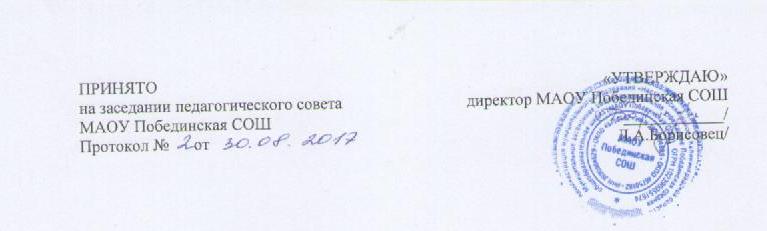 АДАПТИРОВАННАЯ ОСНОВНАЯ ОБРАЗОВАТЕЛЬНАЯ ПРОГРАММАДЛЯ ДЕТЕЙ С ЗАДЕРЖКОЙ                                      ПСИХИЧЕСКОГО РАЗВИТИЯ    ОСНОВНОГО ОБЩЕГО ОБРАЗОВАНИЯ                                                            на 2017-2018 учебный год1. Целевой раздел1.1. Пояснительная запискаАдаптированная образовательная программа - образовательная программа, адаптированная для обучения лиц с ограниченными возможностями здоровья с учетом особенностей их психофизического развития, индивидуальных возможностей и обеспечивающая коррекцию нарушений развития и социальную адаптацию указанных лиц. Цель –АООП ООО направлена на формирование общей культуры, обеспечивающей разностороннее развитие их личности(нравственное, эстетическое, социально-личностное, интеллектуальное,физическое) в соответствии с принятыми в семье и обществе нравственными и социокультурными ценностями; овладение учебной деятельностью.Целевое назначение адаптированной основной общеобразовательной программы общего образования учащихся с ОВЗ (вариант 7.1):1. Содействие получению учащимися с ограниченными возможностями здоровья качественного образования, необходимого для реализации образовательных запросов и дальнейшего профессионального самоопределения.2. Оказание комплексной психолого-социально-педагогической помощи и поддержки учащимся с ограниченными возможностями здоровья и их родителям (законным представителям) в освоении основной образовательной программы основного и среднего общего образования.3. Социальная адаптация детей с ограниченными возможностями здоровья посредством индивидуализации и дифференциации  образовательного процесса.4. Формирование социальной компетентности учащихся с ограниченными возможностями здоровья, развитие адаптивных способностей личности для самореализации в обществе.5. Формирование у учащихся общей культуры, обеспечивающей разностороннее развитие их личности (нравственное, эстетическое, социально-личностное, интеллектуальное, физическое) в соответствии с принятыми в семье и обществе нравственными и социокультурными ценностями; овладение учебной деятельностью.Адаптированная  образовательная  программа в МАОУ Побединской СОШ  предусматривает  решение  основных задач:Обеспечение условий для реализации прав обучающихся с ОВЗ на получение бесплатного образования;Организация  качественной  коррекционно–реабилитационной  работы  с  учащимися  сразличными  формами отклонений в развитии;Сохранение  и  укрепление  здоровья  обучающихся  с  ОВЗ  на  основе  совершенствования образовательного процесса;Создание  благоприятного  психолого-педагогического  климата  для  реализации индивидуальных способностей обучающихся с ОВЗ;Расширение  материальной  базы  и  ресурсного  обеспечения  школы  для  организации обучения детей с ОВЗ;Совершенствование системы кадрового обеспечения.Психолого-педагогическая характеристика обучающихся с ограниченными возможностями здоровья (задержка психического развития)Обучающиеся с задержкой психического развития (ЗПР) - это дети, имеющие недостатки в психологическом развитии, подтвержденные психолого-медико-педагогической комиссией и препятствующие получению образования без создания специальных условий.Категория обучающихся с ЗПР - неоднородная по составу группа школьников. Среди причин возникновения ЗПР могут фигурировать органическая и/или функциональная недостаточность центральной нервной системы, конституциональные факторы, хронические соматические заболевания, неблагоприятные условия воспитания, психическая и социальная депривация. Подобное разнообразие этиологических факторов обусловливает значительный диапазон выраженности нарушений — от состояний, приближающихся к уровню возрастной нормы, до состояний, требующих отграничения от умственной отсталости.	Все обучающиеся с ЗПР испытывают в той или иной степени выраженные затруднения в усвоении учебных программ, обусловленные недостаточными познавательными способностями, специфическими	расстройствами психологического развития (школьных навыков, речи и др.), нарушениями в организации деятельности и/или поведения. Общими для всех обучающихся с ЗПР являются в разной степени выраженные недостатки в формировании высших психических функций, замедленный темп либо неравномерное становление познавательной деятельности, трудности произвольной саморегуляции. У обучающихся отмечаются нарушения речевой и мелкой ручной моторики, зрительного восприятия и пространственной ориентировки, умственной работоспособности и эмоциональной сферы.	Различие структуры нарушения психического развития у обучающихся с ЗПР определяет необходимость многообразия специальной поддержки в получении образования и самих образовательных маршрутов, соответствующих возможностям и потребностям обучающихся с ЗПР и направленных на преодоление существующих ограничений в получении образования, вызванных тяжестью нарушения психического развития и неспособностью обучающегося к освоению образования, сопоставимого по срокам с образованием здоровых сверстников.Особые образовательные потребности обучающихся с ЗПРОсобые образовательные потребности различаются у обучающихся с ОВЗ разных категорий, поскольку задаются спецификой нарушения психического развития, определяют особую логику построения учебного процесса и находят своё отражение в структуре и содержании образования. Наряду с этим современные научные представления об особенностях психофизического развития разных групп обучающихся позволяют выделить образовательные потребности, как общие для всех обучающихся с ОВЗ, так и специфические. К общим потребностям относятся:   •	получение специальной помощи средствами образования сразу же после выявления первичного нарушения развития;   •	выделение пропедевтического периода в образовании, обеспечивающего преемственность между дошкольным и школьным этапами;   •	получение  общего образования в условиях образовательных организаций общего или специального типа, адекватного образовательным потребностям обучающегося с ОВЗ;   •	обязательность непрерывности коррекционно-развивающего процесса, реализуемого, как через содержание образовательных областей, так и в процессе индивидуальной работы;   •	психологическое сопровождение, оптимизирующее взаимодействие ребенка с педагогами и соучениками;   •	психологическое сопровождение, направленное на установление взаимодействия семьи и образовательной организации;   •	постепенное расширение образовательного пространства, выходящего за пределы образовательной организации.Для обучающихся с ЗПР, осваивающих АООП ООО, характерны следующие специфические образовательные потребности:•	обеспечение особой пространственной и временной организации образовательной среды с учетом функционального состояния центральной нервной системы (ЦНС) и нейродинамики психических процессов обучающихся с ЗПР (быстрой истощаемости, низкой работоспособности, пониженного общего тонуса идр.);   •	обеспечение коррекционно-развивающей направленности обучения в рамках основных образовательных областей;   •	наглядно-действенный характер содержания образования;   •	упрощение системы учебно-познавательных задач, решаемых в процессе образования;•	организация процесса обучения с учетом специфики усвоения знаний, умений и навыков обучающимися с ЗПР ("пошаговом» предъявлении материала, дозированной помощи взрослого, использовании специальных методов, приемов и средств, способствующих как общему развитию обучающегося, так и компенсации индивидуальных недостатков развития);   •	познавательной деятельности обучающегося, продолжающегося до достижения уровня, позволяющего справляться с учебными заданиями самостоятельно;   •	специальное обучение «переносу» сформированных знаний и умений в новые ситуации взаимодействия с действительностью;   •	необходимость постоянной актуализации знаний, умений и одобряемых обществом норм поведения;   •	постоянное стимулирование познавательной активности, побуждение интереса к себе, окружающему предметному и социальному миру;   •	использование преимущественно позитивных средств стимуляции деятельности и поведения;   •	комплексное сопровождение, гарантирующее получение необходимого лечения, направленного на улучшение деятельности ЦНС и на коррекцию поведения, а также специальная психокоррекционная помощь, направленная на компенсацию дефицитов эмоционального развития и формирование осознанной саморегуляции познавательной деятельности и поведения;   •	специальная психокоррекционная помощь, направленная на формирование способности к самостоятельной организации собственной деятельности и осознанию возникающих трудностей, формирование умения запрашивать и использовать помощь взрослого;   •	развитие и отработка средств коммуникации, приемов конструктивного общения и взаимодействия (с членами семьи, со сверстниками, с взрослыми),   •	формирование навыков социально одобряемого поведения, максимальное расширение социальных контактов;   •	обеспечение взаимодействия семьи и образовательного учреждения (организация сотрудничества с родителями, активизация ресурсов семьи для формирования социально активной позиции, нравственных и общекультурных ценностей).В основу разработки АОП обучающихся с ЗПР заложены дифференцированный и деятельностный подходы.	Дифференцированный подход к построению АООП ООО для обучающихся с ЗПР предполагает учет их особых образовательных потребностей, которые проявляются в неоднородности по возможностям освоения содержания образования. Это обусловливает необходимость создания разных вариантов образовательной программы, в том числе и на основе индивидуального учебного плана. Применение дифференцированного подхода к созданию образовательных программ обеспечивает разнообразие содержания, предоставляя обучающимся с задержкой психического развития возможность реализовать индивидуальный потенциал развития.Деятельностный подход основывается на теоретических положениях отечественной психологической науки, раскрывающих основные закономерности процесса обучения и воспитания обучающихся, структуру образовательной деятельности с учетом общих закономерностей развития детей с нормальным и нарушенным развитием.Основным средством реализации деятельностного подхода в образовании является обучение как процесс организации познавательной и предметно - практической деятельности обучающихся, обеспечивающий овладение ими содержанием образования.В основу формирования АОП обучающихся с ЗПР положены следующие принципы:принципы государственной политики РФ в области образования (гуманистический характер образования, единство образовательного пространства на территории Российской Федерации, светский характер образования, общедоступность образования, адаптивность системы образования к уровням и особенностям развития и подготовки обучающихся);принцип учета типологических и индивидуальных образовательных потребностей обучающихся;принцип коррекционной направленности образовательного процесса;принцип развивающей направленности образовательного процесса, ориентирующий его на развитие личности обучающегося и расширение его «зоны ближайшего развития» с учетом особых образовательных потребностей;принцип преемственности, предполагающий при проектировании АООП начального общего образования ориентировку на программу основного общего образования, что обеспечивает непрерывность образования обучающихся с задержкой психического развития;принцип целостности содержания образования, поскольку в основу структуры содержания образования положено не понятие предмета, а — «образовательной области»;принцип направленности на формирование деятельности, обеспечивает возможность овладения обучающимися с задержкой психического развития всеми видами доступной им предметно-практической деятельности, способами и приемами познавательной и учебной деятельности, коммуникативной деятельности и нормативным поведением;принцип переноса усвоенных знаний, умений, навыков и отношений, сформированных в условиях учебной ситуации, в различные жизненные ситуации, что обеспечит готовность обучающегося к самостоятельной ориентировке и активной деятельности в реальном мире;принцип сотрудничества с семьей.Актуальность разработки этого документа заключается в том, что он призван отразить специфику, основные направления и результаты, а также стратегию развития школы по обеспечению социально-образовательного заказа, удовлетворению особых образовательных потребностей детей с ограниченными возможностями здоровья. Общая характеристика программы:Программа определяет: - преемственность по отношению к адаптированной образовательной программе начального общего образования для обучения детей с ЗПР; - приоритеты, качество содержания и реализации основного общего образования в школе, его организационные и методические аспекты на ступени основного образования; - коррекцию отклонений в развитии средствами образования детей с ЗПР, их социально-психологическую реабилитацию для последующей интеграции в общество; - цели, задачи и направления развития образовательного процесса; - регламентацию всех видов образовательной деятельности участников образовательного процесса, в том числе систему оценки результатов её освоения учащимися. Учебный процесс осуществляется на основе адаптированных общеобразовательных программ основного общего образования при одновременном сохранении коррекционной направленности педагогического процесса, которая реализуется через допустимые изменения в структурировании содержания, специфические методы, приемы работы, дополнительные часы на коррекционные занятия. Обучающийся с ЗПР получает образование, сопоставимое по итоговым достижениям к моменту завершения школьного обучения с образованием здоровых сверстников, но в более пролонгированные календарные сроки.Обязательной является организация специальных условий обучения и воспитания для реализации как общих, так и особых образовательных потребностей.АОП обучающихся с ЗПР создается на основе Стандарта и АООП ООО и при необходимости индивидуализируется. К АОП с учетом образовательных потребностей групп или отдельных обучающихся может быть создано несколько учебных планов, в том числе индивидуальные учебные планы.Определение варианта образовательной программы для обучающегося с ЗПР осуществляется на основе рекомендаций ПМПК, сформулированных по результатам его комплексного обследования, в порядке, установленном законодательством Российской Федерации.АОП обучающихся с ЗПР содержит:планируемые результаты освоения АОП;систему оценки достижения обучающимися планируемых результатов освоения АОП;учебный план;программу внеурочной деятельности.1.2. Планируемые результаты освоенияобучающимися с ЗПР АОППланируемые результаты освоения АООП ООО (ЗПР) (далее — планируемые результаты) являются одним из важнейших механизмов реализации требований Стандарта к результатам её освоения обучающимися с задержкой психического развития. Они представляют собой систему обобщённых личностно-ориентированных целей образования, допускающих дальнейшее уточнение и конкретизацию, что обеспечивает определение и выявление всех составляющих планируемых результатов, подлежащих формированию и оценке.В соответствии с требованиями Стандарта содержание планируемых результатов описывает и характеризует обобщённые способы действий с учебным материалом, позволяющие обучающимся с задержкой психического развития успешно решать учебные и учебно-практические задачи, в том числе задачи, направленные на отработку теоретических моделей и понятий, и задачи, по возможности максимально приближенные к реальным жизненным ситуациям.Таким образом, система планируемых результатов даёт представление о том, какими именно действиями - познавательными, личностными, регулятивными, коммуникативными, преломлёнными через специфику содержания того или иного предмета, курса - овладеют обучающиеся с задержкой психического развития в ходе образовательного процесса.Результаты освоения обучающимися с ЗПР оцениваются как итоговые на момент завершения основного общего образования.Освоение АОП обеспечивает достижение обучающимися с ЗПР трех видов результатов: личностных, метапредметных и предметных.	Личностные результаты освоения АОП включают индивидуально- личностные качества и социальные (жизненные) компетенции обучающегося, социально значимые ценностные установки, необходимые для достижения основной цели современного образования — введения обучающихся с ЗПР в культуру, овладение ими социо-культурным опытом. Личностные результаты освоения АОП должны отражать:осознание себя как гражданина России; формирование чувства гордости за свою Родину, российский народ и историю России;формирование целостного, социально ориентированного взгляда на мир в его органичном единстве природной и социальной частей;формирование уважительного отношения к иному мнению, истории и культуре других народов;развитие адекватных представлений о собственных возможностях, о насущно необходимом жизнеобеспечении;овладение начальными навыками адаптации в динамично изменяющемся и развивающемся мире;овладение социально-бытовыми умениями в повседневной жизни;владение навыками коммуникации и принятыми ритуалами социального взаимодействия;способность к осмыслению и дифференциации картины мира, ее временно- пространственной организации;способность к осмыслению социального окружения, своего места в нем, принятие соответствующих возрасту ценностей и социальных ролей;принятие и освоение социальной роли обучающегося, формирование и развитие социально значимых мотивов учебной деятельности;развитие навыков сотрудничества со взрослыми и сверстниками в разных социальных ситуациях;формирование эстетических потребностей, ценностей и чувств;развитие этических чувств, доброжелательности и эмоционально- нравственной отзывчивости, понимания и сопереживания чувствам других людей;формирование установки на безопасный, здоровый образ жизни, наличие мотивации к творческому труду, работе на результат, бережному отношению к материальным и духовным ценностям.	Метапредметные результаты освоения АОП, включающие освоенные обучающимися универсальные учебные	действия(познавательные, регулятивные и коммуникативные), обеспечивающие овладение ключевыми компетенциями (составляющими основу умения учиться) и межпредметными знаниями, а также способность решать учебные и жизненные задачи и готовность к овладению в дальнейшем АОП основного общего образования, должны отражать:овладение способностью принимать и сохранять цели и задачи решения типовых учебных и практических задач;формирование умения планировать, контролировать и оценивать учебные действия в соответствии с поставленной задачей и условиями ее реализации;формирование умения понимать причины успеха/неуспеха учебной деятельности;освоение начальных форм познавательной и личностной рефлексии;использование элементарных	знаково-символических	средств представления информации для создания схем решения учебных и практических задач;использование	речевых средств и средств информационных и коммуникационных технологий (ИКТ) для решения коммуникативных и познавательных задач;формирование умений работы с учебной книгой для решения коммуникативных и познавательных задач в соответствии с возрастными и психологическими особенностями обучающихся;использование различных способов поиска, сбора, обработки информации в соответствии с коммуникативными и познавательными задачами и технологиями учебного предмета;овладение навыками смыслового чтения текстов, доступных по содержанию и объему художественных текстов в соответствии с целями и задачами; осознанно строить речевое высказывание в соответствии с задачами коммуникации и составлять тексты в устной и письменной формах;овладение логическими действиями сравнения, анализа, синтеза, обобщения, классификации по родовидовым признакам на наглядном материале, основе практической деятельности и доступном вербальном материале на уровне, соответствующем индивидуальным возможностям;готовность слушать собеседника и вступать в диалог и поддерживать его; готовность признавать возможность существования различных точек зрения и права каждого иметь свою; излагать свое мнение;умение договариваться о распределении функций и ролей в совместной деятельности; осуществлять взаимный контроль в совместной деятельности, адекватно оценивать собственное поведение и поведение окружающих;готовность конструктивно разрешать конфликты посредством учета интересов сторон и сотрудничества;овладение начальными сведениями о сущности и особенностях объектов, процессов и явлений действительности (природных, социальных, культурных, технических и др.) в соответствии с содержанием конкретного учебного предмета;овладение некоторыми базовыми предметными и межпредметными понятиями, отражающими доступные существенные связи и отношения между объектами и процессами.Достижение метапредметных результатов обеспечивается за счет основных компонентов образовательного процесса — учебных предметов, представленных в обязательной части учебного плана.Основное содержание оценки метапредметных результатов на ступени основного общего образования строится вокруг умения учиться. Оценка метапредметных результатов проводится в ходе различных процедур таких, как решение задач творческого и поискового характера, учебное проектирование, итоговые проверочные работы, комплексные работы на межпредметной основе, мониторинг сформированности основных учебных умений.Оценка сформированности универсальных учебных действий осуществляется педагогом, результаты фиксируются 1 раз в четверть.Основное содержание оценки метапредметных результатов на ступени основного общего образования строится вокруг умения учиться, т.е. той совокупности способов действий, которая, собственно, и обеспечивает способность обучающихся с ЗПР к самостоятельному усвоению новых знаний и умений, включая организацию этого процесса.Предметные результаты включают освоенные обучающимися знания и умения, специфичные для каждой образовательной области, готовность их применения.Результаты освоения программы коррекционной работы отражают сформированность социальных (жизненных) компетенций, необходимых для решения практико-ориентированных задач и обеспечивающих становление социальных отношений обучающихся с ЗПР в различных средах: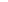 Развитие адекватных представлений о собственных возможностях, о насущно необходимом жизнеобеспечении, проявляющееся:в умении различать учебные ситуации, в которых необходима посторонняя помощь для её разрешения, с ситуациями, в которых решение можно найти самому; в умении обратиться к учителю при затруднениях в учебном процессе, сформулировать запрос о специальной помощи.в умении использовать помощь взрослого для разрешения затруднения, давать адекватную обратную связь учителю: понимаю или не понимаю; 2. Овладение социально-бытовыми умениями, используемыми в повседневной жизни, проявляющееся:в расширении   представлений   об   устройстве   домашней   жизни, разнообразии повседневных   бытовых   дел,   понимании   предназначения окружающих в быту предметов и вещей;в умении включаться в разнообразные повседневные дела, принимать посильное участие; в адекватной оценке своих возможностей для выполнения определенных обязанностей в каких-то областях домашней жизни, умении брать на себя ответственность в этой деятельности; в расширении представлений об устройстве школьной жизни, участии в повседневной жизни класса, принятии на себя обязанностей наряду с другими детьми; в умении ориентироваться в пространстве школы и просить помощи в случае затруднений, ориентироваться в расписании занятий; в умении  включаться  в  разнообразные  повседневные  школьные  дела, принимать посильное участие, брать на себя ответственность;в стремлении участвовать в подготовке и проведении праздников дома и в школе.3.  Овладение навыками коммуникации и принятыми ритуалами социального взаимодействия, проявляющееся:в расширении знаний правил коммуникации; в расширении и обогащении опыта коммуникации ребёнка в ближнем и дальнем окружении, расширении круга ситуаций, в которых учащийся может использовать коммуникацию как средство достижения цели; в умении решать актуальные школьные и житейские задачи, используя коммуникацию как средство достижения цели (вербальную, невербальную); в умении начать и поддержать разговор, задать вопрос, выразить свои намерения, просьбу, пожелание, опасения, завершить разговор; в умении  корректно  выразить  отказ  и  недовольство,  благодарность,  сочувствие и т.д.;в умении получать и уточнять информацию от собеседника; в освоении культурных форм выражения своих чувств. 4.  Способность к осмыслению и дифференциации картины мира, ее пространственно-временной организации, проявляющаяся:в расширении и обогащении опыта реального взаимодействия учащегося с бытовым окружением, миром природных явлений и вещей,в расширении адекватных представлений об опасности и безопасности;в адекватности бытового поведения учащегося с точки зрения опасности (безопасности) для себя и для окружающих; сохранности окружающей предметной и природной среды; в расширении и накоплении знакомых и разнообразно освоенных мест за пределами дома и школы. в  расширении  представлений о  целостной  и подробной  картине  мира, упорядоченной в пространстве и времени, адекватных возрасту ребѐнка;в умении накапливать личные впечатления, связанные с явлениями окружающего мира; в умении устанавливать взаимосвязь между природным порядком и ходом собственной жизни в семье и в школе; в умении устанавливать взаимосвязь общественного порядка и уклада собственной жизни в семье и в школе, соответствовать этому порядку. в развитии любознательности, наблюдательности, способности замечать новое, задавать вопросы; в развитии активности во взаимодействии с миром, понимании собственной результативности; в накоплении опыта освоения нового при помощи экскурсий; в умении передать свои впечатления, соображения, умозаключения так, чтобы быть понятым другим человеком;в умении принимать и включать в свой личный опыт жизненный опыт других людей; в способности взаимодействовать с другими людьми, умении делиться своими воспоминаниями, впечатлениями и планами. 5. Способность к осмыслению социального окружения, своего места внём, принятие  соответствующих  возрасту  ценностей  и  социальных  ролей,проявляющаяся:в знании правил поведения в разных социальных ситуациях с людьми разного статуса, с близкими в семье; с учителями и учениками в школе; со знакомыми и незнакомыми людьми; в освоение необходимых социальных ритуалов, умении адекватно использовать принятые социальные ритуалы, умении вступить в контакт и общаться в соответствии с возрастом, близостью и социальным статусом собеседника, умении корректно привлечь к себе внимание, отстраниться от нежелательного контакта, выразить свои чувства, отказ, недовольство, благодарность, сочувствие, намерение, просьбу, опасение и другие.в освоении возможностей и допустимых границ социальных контактов,в выработке адекватной дистанции в зависимости от ситуации общения;в умении проявлять инициативу, корректно устанавливать и ограничивать контакт; в умении не быть назойливым в своих просьбах и требованиях, быть благодарным за проявление внимания и оказание помощи; в умении применять формы выражения своих чувств соответственно ситуации социального контакта. Результаты специальной поддержки освоения АООП ООО должны отражать:Способность усваивать новый учебный материал, адекватно включаться в классные занятия и соответствовать общему темпу занятий;Способность использовать речевые возможности на уроках при ответах и других   ситуациях   общения,  умение   передавать   свои   впечатления, Умозаключения так, чтобы быть понятым другим человеком, умение задавать вопросы;Способность к наблюдательности, умение замечать новое;Овладение эффективными способами учебно-познавательной и предметно-практической деятельности;Стремление к активности и самостоятельности в разных видах предметно-практической деятельности;Умение ставить и удерживать цель деятельности; планировать действия;Определять и сохранять способ действий; использовать самоконтроль на всех этапах деятельности; осуществлять словесный отчет о процессе и результатах деятельности; оценивать процесс и результат деятельности;Требования к результатам освоения программы коррекционной работы конкретизируются применительно к каждому обучающемуся с ЗПР в соответствии с его потенциальными возможностями и особыми образовательными потребностями.Система предметных знаний - важнейшая составляющая предметных результатов. В ней можно выделить опорные знания (знания, усвоение которых принципиально необходимо для текущего и последующего успешного обучения) и знания, дополняющие, расширяющие или углубляющие опорную систему знаний, а также служащие пропедевтикой для последующего изучения курсов.При оценке предметных результатов основную ценность представляет не само по себе освоение системы опорных знаний и способность воспроизводить их в стандартных учебных ситуациях, а способность обучающихся решать учебно-познавательные и учебно-практические задачи с использованием средств, релевантных содержанию учебных предметов, в том числе на основе метапредметных действий.Оценка достижения этих предметных результатов ведется как в ходе текущего и промежуточного оценивания, так и в ходе выполнения итоговых проверочных работ. При этом итоговая оценка ограничивается контролем успешности освоения действий, выполняемых обучающимися с предметным содержанием, отражающим опорную систему знаний данного учебного курса.Оценка этой группы результатов осуществляется с первой учебной четверти 2-го класса, т. е. в тот период, когда у обучающихся уже сформированы некоторые начальные навыки чтения, письма и счета. Кроме того, сама учебная деятельность становится привычной для обучающихся, и они смогут ее организовывать под руководством учителя.Оценка предметных достижений обучающихся осуществляется в традиционной балльной системе. Ответственность за объективность оценки знаний обучающихся возлагается на учителя.Оценка степени и уровня освоения АООП ООО, в том числе отдельной части или всего объема учебного предмета, курса программы, сопровождается промежуточной  и итоговой аттестацией обучающихся в соответствии с локальными актами МАОУ Побединской СОШ Промежуточная аттестация осуществляется через проведение следующих работ: диктанта; творческой работы (изложение, сочинение); контрольной работы; проверки техники чтения; тестирования, в том числе электронного; проектных работ; зачета; собеседования.Целью итоговых проверочных работ по математике и русскому языку является оценка способности выпускников основной школы решать учебно- познавательные и учебно-практические задачи средствами математики и русского языка. Комплексная работа оценивает сформированность отдельных универсальных учебных способов действий: познавательных (общеучебных, логических, постановки и решения проблем), коммуникативных (например, умений выражать свои мысли в соответствии с задачами и условиями коммуникации) и регулятивных (например, действие контроля и оценки во внутреннем плане) на межпредметной основе. Накопленная оценка, которая состоит из оценок по всем учебным предметам и из оценок трех итоговых работ (по русскому языку, математике и комплексной работы на межпредметной основе), характеризует выполнение всей совокупности планируемых результатов, а также динамику образовательных достижений учащихся за период обучения. А оценки за итоговые работы характеризуют уровень усвоения учащимися опорной системы знаний по русскому языку и математике, а также уровень овладения метапредметными действиями.На основании этих оценок и оценок по программе формирования универсальных учебных действий делаются следующие выводы о достижении планируемых результатов:Выпускник овладел базовым (опорным) уровнем достижения планируемых результатов, необходимым для продолжения образования на следующей ступени.Такой вывод делается, если в материалах накопительной системы оценки зафиксировано достижение планируемых результатов по всем основным разделам учебной программы как минимум с оценкой «зачтено» (или «удовлетворительно»), а результаты выполнения итоговых работ свидетельствуют о правильном выполнении не менее 50 % заданий базового уровня.Выпускник овладел повышенным (функциональным) уровнем достижения планируемых результатов, необходимым для продолжения образования на следующей ступени. Такой вывод делается, если в материалах накопительной системы оценки зафиксировано достижение планируемых результатов по всем основным разделам учебной программы, причем не менее, чем по половине разделов выставлена оценка «хорошо» или «отлично», а результаты выполнения итоговых работ свидетельствуют о правильном выполнении не менее 65 % заданий базового уровня и получении не менее 50 % от максимального балла за выполнение заданий повышенного уровня.Выпускник не овладел базовым (опорным) уровнем достижения планируемых результатов, необходимым для продолжения образования на следующей ступени. Такой вывод делается, если в материалах накопительной системы оценки не зафиксировано достижение планируемых результатов по всем основным разделам учебной программы, а результаты выполнения итоговых работ свидетельствуют о правильном выполнении менее 50 % заданий базового уровня.1.3.Система оценки достижения обучающимисяс ЗПР планируемых результатов освоения АОПВ соответствии с требованиями Федерального государственного образовательного стандарта основного общего образования в школе разработана система оценки, ориентированная на выявление и оценку образовательных достижений учащихся с ОВЗ с целью итоговой оценки подготовки выпускников на ступени основного общего образования. Система оценки достижения планируемых результатов освоения основной образовательной программы основного общего образования (далее — система оценки) представляет собой один из инструментов реализации требований Стандарта к результатам освоения основной образовательной программы основного общего образования, направленный на обеспечение качества образования, что предполагает вовлечённость в оценочную деятельность как педагогов, так и обучающихся. Система оценки призвана способствовать поддержанию единства всей системы образования, обеспечению преемственности в системе непрерывного образования. В соответствии с требованиями ФГОС ОО обучающихся с ЗПР в школе разработана система оценки индивидуального образовательного достижения обучающимися с ЗПР планируемых результатов освоения АОП (далее - система оценки) являющаяся основой допуска к выпускным экзаменам за 9 класс.Предметом оценки являются достижения (подготовка) обучающихся как отражение степени достижения планируемых результатов освоения АООП ОО.Система оценки достижения обучающимися с ЗПР планируемых результатов освоения АОП призвана решить следующие задачи:закреплять основные направления и цели оценочной деятельности, описывать объект и содержание оценки, критерии, процедуры и состав инструментария оценивания, формы представления результатов, условия и границы применения системы оценки;ориентировать образовательный процесс на духовно-нравственное развитие и воспитание обучающихся, достижение планируемых результатов освоения содержания учебных предметов и формирование универсальных учебных действий;обеспечивать комплексный подход к оценке результатов освоения адаптированной основной образовательной программы основного общего образования, позволяющий вести оценку предметных, метапредметных и личностных результатов;предусматривать оценку достижений обучающихся и оценку эффективности деятельности образовательного учреждения;позволять осуществлять оценку динамики учебных достижений обучающихся и развития жизненной компетенции.Основными направлениями оценки достижений обучающихся являются:оценка академических знаний;оценка социального опыта (жизненной компетенции).При определении подходов к осуществлению оценки результатов индивидуальных образовательных достижений мы опираемся на следующие принципы:комплексности оценки достижений обучающихся в освоении содержания АОП, предполагающей оценку освоенных обучающимися академических знаний по основным образовательным областям, а также социального опыта (жизненных компетенций), необходимого для их включения во все важнейшие сферы жизни и деятельности, адекватные возрасту и возможностям развития;дифференциации оценки достижений с учетом типологических и индивидуальных особенностей развития и особых образовательных потребностей обучающихся с ЗПР;динамичности оценки достижений в освоении обучающимися содержания АОП, предполагающей изучение изменений его психического и социального развития, индивидуальных способностей и возможностей;единства параметров, критериев и инструментария оценки достижений в освоении обучающимися содержания АОП.Эти принципы, отражая основные закономерности целостного процесса образования обучающихся с ЗПР, самым тесным образом взаимосвязаны и касаются одновременно разных сторон процесса осуществления оценки результатов их образования.Основными направлениями системы оценки являются: внешняя оценка и внутренняя оценка.Внутренняя оценка — это оценка самой школы (ребенка, учителя, школьного психолога, администрации и т. д.). Она выражается в текущих отметках, которые ставятся учителями; в результатах самооценки учащихся; в результатах наблюдений, проводящихся учителями и школьными психологами; в промежуточных и итоговой оценках учащихся и, наконец, в решении педагогического совета школы о переводе выпускника в следующий класс или на следующую ступень обучения.Внешняя оценка — оценка, которая проводится внешними по отношению к школе службами, уполномоченными вести оценочную деятельность, может проводиться в рамках следующих регламентированных процедур: государственная итоговая аттестация выпускников; аттестация работников образования; аккредитация образовательных учреждений; мониторинговые исследования качества образования.В итоговой оценке ученика необходимо выделять две составляющие: накопленные оценки, характеризующие динамику индивидуальных образовательных достижений учащихся, их продвижение в освоении планируемых результатов, и оценки за стандартизированные итоговые работы, характеризующие уровень присвоения учащимися основных формируемых способов действий в отношении опорной системы знаний на момент окончания основной школы.Фиксация накопленных в ходе обучения оценок и проведение итоговых работ — область компетенции педагогов и школы. Итоговая оценка в основной школе в полном соответствии с Законом «Об образовании в Российской Федерации» является внутренней оценкой школы. Проведение итоговых работ обусловлено необходимостью получения объективных и сопоставимых данных о достигаемых системой основного образования уровнях образовательных результатов. Поэтому в целях обеспечения объективности и сопоставимости данных целесообразно использовать для проведения итоговых работ единый, или, как минимум, сопоставимый инструментарий — разрабатываемый либо централизованно, либо региональными органами управления образованием или образовательными учреждениями на основе спецификаций и демонстрационных вариантов, созданных в рамках системы внешней оценки.Связь между внутренней и внешней оценкой может быть усилена, если:проводится регулярный внешний мониторинг образовательных достижений выпускников основной школы, осуществляемый на основе представительной выборки (на федеральном и региональном уровнях);процедуры аттестации педагогических кадров и аккредитации образовательных учреждений предусматривают проведение анализа:агрегированных данных о результатах итоговых работ;выборочных данных, характеризующих используемую учителем и школой систему накопительной оценки.Необходимо подчеркнуть, что в системе итоговых работ особое место занимают работы, проверяющие достижение предметных планируемых результатов по русскому языку и математике, а также работы, проверяющие достижение метапредметных результатов.Проверку результатов целесообразно вести при проведении трех итоговых работ:итоговой работы по русскому языку;итоговой работы по математике;итоговой комплексной работы на межпредметной основе.В процессе оценки достижения планируемых результатов используются разнообразные методы и формы, взаимно дополняющие друг друга (стандартизированные письменные и устные работы, проекты, практические работы, творческие работы, самоанализ и самооценка, наблюдения и др.)Решение об успешном освоении программы основного образования и допуск выпускника к сдаче экзаменов принимается педагогическим советом школы на основе сделанных выводов о достижении планируемых результатов освоения основной образовательной программы основного общего образования.2.Содержательный раздел2.1. Программа формирования универсальных учебных действии обучающихся с ЗПРПрограмма формирования универсальных учебных действий на ступени основного общего образования конкретизирует требования Стандарта к личностным, метапредметным и предметным результатам освоения адаптированной основной образовательной программы основного общего образования, и служит основой разработки адаптированных программ учебных предметов, курсов.Программа строится на основе деятельностного подхода к обучению и позволяет реализовывать коррекционно-развивающий потенциал образования обучающихся с ЗПР и призвана способствовать развитию универсальных учебных действий, обеспечивающих обучающимся умение учиться.Основная цель реализации программы формирования универсальных учебных действий состоит в формировании обучающегося с ЗПР как субъекта учебной деятельности.Задачами реализации программы являются:формирование мотивационного компонента учебной деятельности;овладение комплексом универсальных учебных действий, составляющих операционный компонент учебной деятельности;—развитие умений принимать цель и готовый план деятельности, планировать знакомую деятельность, контролировать и оценивать ее результаты в опоре на организационную помощь педагога.Программа формирования универсальных учебных действий содержит:Описание ценностных ориентиров на каждой ступени образования;Характеристики личностных, регулятивных, познавательных, коммуникативных универсальных учебных действий.Связь универсальных учебных действий с содержанием учебных предметов.Типовые задачи формирования личностных, регулятивных, познавательных, коммуникативных универсальных учебных действий.Описание преемственности программы формирования универсальных учебных действий по ступеням общего образования.Планируемые результаты сформированности УУД.Разделы программы. ФГОС основного общего образования определяет ценностные ориентиры содержания образования на ступени основного общего образования следующим образом:Формирование основ гражданской идентичности личности, включая:чувство сопричастности и гордости за свою Родину, народ и историю;осознание ответственности человека за благосостояние общества;восприятие мира как единого и целостного при разнообразии культур, национальностей, религий;отказ от деления на «своих» и «чужих»;уважение истории и культуры каждого народа.Формирование психологических условий развития общения, кооперации сотрудничества:доброжелательность, доверие и внимание к людям;готовность к сотрудничеству и дружбе, оказанию помощи тем, кто в ней нуждается;уважение к окружающим - умение слушать и слышать партнера, признавать право каждого на собственное мнение и принимать решения с учетом позиций всех участников;Развитие ценностно-смысловой сферы личности на основе общечеловеческой нравственности и гуманизма.принятие и уважение ценностей семьи и общества, школы и коллектива и стремление следовать им;ориентация в нравственном содержании и смысле поступков, как собственных, так и окружающих людей, развитие этических чувств - стыда, вины, совести - как регуляторов морального поведения;формирование чувства прекрасного и эстетических чувств на основе знакомства с мировой и отечественной художественной культурой;Развитие умения учиться как главного шага к самообразованию и самовоспитанию:развитие познавательных интересов, инициативы и любознательности, мотивов познания и творчества;формирование умения учиться и способности к организации своей деятельности (планированию, контролю, оценке);Развитие самостоятельности, инициативы и ответственности личности как условия ее самоактуализации:формирование самоуважения и эмоционально-положительного отношения к себе;готовность выражать и отстаивать свою позицию;критичность к своим поступкам и умение адекватно их оценивать;готовность к самостоятельным действиям, ответственность за их результаты;целеустремленность и настойчивость в достижении целей;готовность к преодолению трудностей и жизненного оптимизма;умение противостоять действиям и влияниям, представляющим угрозу жизни, здоровью и безопасности личности и общества в пределах своих возможностей.Личностные универсальные учебные действия обеспечивают ценностно- смысловую ориентацию обучающихся (умение соотносить поступки и события с принятыми этическими принципами, знание моральных норм и умение выделить нравственный аспект поведения) и ориентацию в социальных ролях и межличностных отношениях.Применительно к учебной деятельности следует выделить три вида личностных действий:личностное, профессиональное, жизненное самоопределение;смыслообразование, т. е. установление обучающимися связи между целью учебной деятельности и ее мотивом, другими словами, между результатом учения и тем, что побуждает к деятельности, ради чего она осуществляется. Ученик должен задаваться вопросом: какое значение и какой смысл имеет для меня учение? — и уметь на него отвечать;нравственно-этическая ориентация, в том числе, и оценивание усваиваемого содержания (исходя из социальных и личностных ценностей), обеспечивающее личностный моральный выбор.Регулятивные универсальные учебные действия обеспечивают обучающимся организацию своей учебной деятельности. К ним относятся:целеполагание как постановка учебной задачи на основе соотнесения того, что уже известно и усвоено учащимися, и того, что еще неизвестно;планирование — определение последовательности промежуточных целей с учетом конечного результата; составление плана и последовательности действий;прогнозирование — предвосхищение результата и уровня усвоения знаний, его временны х характеристик;контроль в форме сличения способа действия и его результата с заданным эталоном с целью обнаружения отклонений и отличий от эталона;коррекция — внесение необходимых дополнений и коррективов в план и способ действия в случае расхождения эталона, реального действия и его результата с учетом оценки этого результата самим обучающимся, учителем, товарищами;оценка — выделение и осознание обучающимся того, что уже усвоено и что еще нужно усвоить, осознание качества и уровня усвоения; оценка результатов работы;саморегуляция как способность к мобилизации сил и энергии, к волевому усилию (к выбору в ситуации мотивационного конфликта) и преодолению препятствий.Познавательные универсальные учебные действия включают: общеучебные, логические учебные действия, а также постановку и решение проблемы.Общеучебные универсальные действия:самостоятельное выделение и формулирование познавательной цели;поиск и выделение необходимой информации, в том числе решение рабочих задач с использованием общедоступных в основной школе инструментов ИКТ и источников информации;структурирование знаний;осознанное и произвольное построение речевого высказывания в устной и письменной форме;выбор наиболее эффективных способов решения задач в зависимости от конкретных условий;рефлексия способов и условий действия, контроль и оценка процесса и результатов деятельности;смысловое чтение как осмысление цели чтения и выбор вида чтения в зависимости от цели; извлечение необходимой информации из прослушанных текстов различных жанров;определение основной и второстепенной информации; свободная ориентация и восприятие текстов художественного, научного, публицистического и официально-делового стилей; понимание и адекватная оценка языка средств массовой информации;постановка и формулирование проблемы, самостоятельное создание алгоритмов деятельности при решении проблем творческого и поискового характера.Особую группу общеучебных универсальных действий составляют знаково- символические действия:моделирование — преобразование объекта из чувственной формы в модель, где выделены существенные характеристики объекта (пространственно- графическая или знаково-символическая);преобразование модели с целью выявления общих законов, определяющих данную предметную область.Логические универсальные действия:анализ объектов с целью выделения признаков (существенных, несущественных);синтез — составление целого из частей, в том числе самостоятельное достраивание с восполнением недостающих компонентов;выбор оснований и критериев для сравнения, сериации, классификации объектов;подведение под понятие, выведение следствий;установление причинно-следственных связей, представление цепочек объектов и явлений;построение логической цепочки рассуждений, анализ истинности утверждений;доказательство;выдвижение гипотез и их обоснование.Постановка и решение проблемы:формулирование проблемы;самостоятельное создание способов решения проблем творческого и поискового характера.Коммуникативные универсальные учебные действия обеспечивают социальную компетентность и учет позиции других людей, партнеров по общению или деятельности; умение слушать и вступать в диалог; участвовать в коллективном обсуждении проблем; интегрироваться в группу сверстников и строить продуктивное взаимодействие и сотрудничество со сверстниками и взрослыми.К коммуникативным действиям относятся:планирование учебного сотрудничества с учителем и сверстниками — определение цели, функций участников, способов взаимодействия;постановка вопросов — инициативное сотрудничество в поиске и сборе информации;разрешение конфликтов — выявление, идентификация проблемы, поиск и оценка альтернативных способов разрешения конфликта, принятие решения и его реализация;управление поведением партнера — контроль, коррекция, оценка его действий;умение с достаточной полнотой и точностью выражать свои мысли в соответствии с задачами и условиями коммуникации; владение монологической и диалогической формами речи в соответствии с грамматическими и синтаксическими нормами родного языка, современных средств коммуникации.Универсальные учебные действия представляют собой целостную систему, в которой происхождение и развитие каждого вида учебного действия определяется его отношением с другими видами учебных действий и общей логикой возрастного развития.2.2. Связь универсальных учебных действий с содержанием учебныхпредметовФормирование универсальных учебных действий в образовательном процессе осуществляется в контексте усвоения разных предметных дисциплин. Требования к формированию универсальных учебных действий находят отражение в планируемых результатах освоения адаптированных программ учебных предметов в соответствии с учебным планом обучающегося в отношении ценностно-смыслового, личностного, познавательного и коммуникативного развития учащихся.Каждый из предметов учебного плана, помимо прямого эффекта обучения - приобретения определенных знаний, умений, навыков -  вносит свой вклад в формирование универсальных учебных умений:- Коммуникативных умений, в том числе умения ориентироваться в ситуации общения, адекватно понимать речь партнера и строить свое речевое высказывание; контролировать и корректировать речь в зависимость от задач и ситуации общения; извлекать из текста информацию в соответствии с коммуникативной задачей;- Умения использовать знаковые системы и символы для моделирования объектов и отношений между ними;- Умений выполнять логические действия абстрагирования, сравнения, нахождения общих закономерностей, анализа, синтеза; осуществлять эвристические действия; выбирать стратегию решения; строить и проверять элементарные гипотезы.Структура и содержание направлены на достижение следующих метапредметных результатов освоения основной образовательной программы: Овладение способностью принимать и сохранять цели и задачи учебнойдеятельности, поиска средств ее осуществления.Освоение способов решения проблем творческого и поискового характера.Преемственность формирования универсальных учебных действий поступеням общего образования.Организация преемственности осуществляется при переходе от дошкольного образования к начальному образованию, от основного образования к основному образованию, от основного к среднему полному образованию. На каждой ступени образовательного процесса проводится диагностика (физическая, психологическая, педагогическая) готовности учащихся к обучению на следующей ступени. Стартовая диагностика определяет основные проблемы, характерные для большинства обучающихся, и в соответствии с особенностями ступени обучения на определенный период выстраивается система работы по преемственности.Преемственность формирования универсальных учебных действий по ступеням общего образования обеспечивается за счет:принятия в педагогическом коллективе общих ценностных оснований образования, в частности - ориентация на ключевой стратегический приоритет непрерывного образования - формирование умения учиться.четкого представления педагогов о планируемых результатах обучения на каждой ступени;целенаправленной деятельности по реализации условий, обеспечивающих развитие УУД в образовательном процессе (коммуникативные, речевые, регулятивные, общепознавательные, логические и др.).Основанием преемственности разных ступеней образовательной системы становится ориентация на ключевой стратегический приоритет непрерывного образования - формирование умения учиться.Планируемые результаты в освоении школьниками универсальных учебных действий по завершении основного обучения. Педагогические ориентиры: Развитие личности.В сфере личностных универсальных учебных действий у выпускников будут сформированы внутренняя позиция обучающегося, адекватная мотивация учебной деятельности, включая учебные и познавательные мотивы, ориентация на моральные нормы и их выполнение.Педагогические ориентиры: Самообразование и самоорганизация. В сфере регулятивных универсальных учебных действий выпускники овладеют всеми типами учебных действий, направленных на организацию своей работы в образовательном учреждении и вне его, включая способность принимать и сохранять учебную цель и задачу, планировать ее реализацию (в том числе во внутреннем плане), контролировать и оценивать свои действия, вносить соответствующие коррективы в их выполнение. Педагогические ориентиры: Исследовательская культура. В сфере познавательных универсальных учебных действий выпускники научатся воспринимать и анализировать сообщения и важнейшие их компоненты — тексты, использовать знаково-символические средства, в том числе овладеют действием моделирования, а также широким спектром логических действий и операций, включая общие приемы решения задач. Педагогические ориентиры: Культура общения.В сфере коммуникативных универсальных учебных действий выпускники приобретут умения учитывать позицию собеседника (партнера), организовывать и осуществлять сотрудничество и кооперацию с учителем и сверстниками, адекватно воспринимать и передавать информацию, отображать предметное содержание и условия деятельности в сообщениях, важнейшими компонентами которых являются тексты.Содержание обучения детей с ОВЗПредмет русского языка для детей с ОВЗ носит элементарно-практическую и коррекционную направленность. Учащиеся должны:овладеть навыками правильного, беглого и выразительного чтения доступных их пониманию произведений или отрывков из произведений русских и зарубежных классиков и современных писателей;получить достаточно прочные навыки грамотного письма на основе изучения элементарного курса грамматики;научиться правильно и последовательно излагать свои мысли в устной и письменной форме;быть социально адаптированными в плане общего развития и сформированности нравственных качеств.Специальная задача коррекции речи и мышления школьников с ОВЗ является составной частью учебного процесса и решается при формировании у них знаний, умений и навыков, воспитания личности.Литературное чтение – один из основных предметов в системе основного образования. На уроках литературы в 5—9 классах продолжается формирование у школьников техники чтения: правильности, беглости, выразительности на основе понимания читаемого материала. Это связано с тем, что не все учащиеся старших классов в достаточной степени владеют указанными навыками. Кроме того, изучение каждого художественного произведения вызывает у них затруднения при его чтении и понимании содержания. Рекомендуемые произведения разножанровые и при работе с ними требуется большая методическая вариативность.Умственно отсталые школьники трудно воспринимают биографические данные писателей, тем более их творческий путь, представленный даже в упрощенном варианте. Биографию писателя они часто отождествляют с биографией героев читаемых произведений. В исторических произведениях учащиеся с трудом воспринимают описываемые события, не всегда понимают слова и выражения, используемые автором для передачи того или иного факта, поступка героя.На уроках литературы, кроме совершенствования техники чтения и понимания содержания художественных произведений уделяется большое внимание развитию речи учащихся и их мышлению      Учащиеся учатся:отвечать на поставленные вопросы; полно, правильно и последовательно передавать содержание прочитанного; кратко пересказывать основные события, изложенные в произведении; называть главных и второстепенных героев, давать им характеристику, адекватно оценивать их действия и поступки; устанавливать несложные причинно-следственные связи и отношения; делать выводы, обобщения, в том числе эмоционального плана.Математика является одним из основных учебных предметов. Задачи преподавания математики для детей с ОВЗ состоят в том, чтобы:дать учащимся такие доступные количественные, пространственные и временные геометрические представления, которые помогут им в дальнейшем включиться в трудовую деятельность;использовать процесс обучения математике для повышения уровня общего развития учащихся вспомогательных школ и коррекции недостатков их познавательной деятельности и личностных качеств;воспитывать у учащихся целенаправленность, терпеливость, работоспособность, настойчивость, трудолюбие, самостоятельность, навыки контроля и самоконтроля, развивать точность и глазомер, умение планировать работу и доводить начатое дело до завершения.Обучение математике для детей с ОВЗ должно носить предметно-практическую направленность, быть тесно связано с жизнью и профессионально-трудовой подготовкой учащихся, другими учебными предметами.Изучение природоведения направлено на обобщение знаний учащихся об окружающем мире, полученное при ознакомлении с предметами и явлениями, встречающимися в действительности. В то же время данный учебный предмет для пятиклассников является подготовительным, способствующим в дальнейшем лучшему усвоению ими элементарных естествоведческих, биологических, географических и исторических знаний.В процессе изучения окружающего мира у учащихся должны сформироваться некоторые элементарные представления о нем: о живой и неживой природе, о сезонных изменениях в ней, о жизни растений и животных, о здоровье человека.Пятиклассники должны учиться наблюдать, видеть и слышать, сравнивать и обобщать, устанавливать несложные причинно-следственные связи в природе и взаимозависимость природных явлений. Такая деятельность учащихся имеет непосредственно большое значение для коррекции недостатков психофизического развития умственно отсталых школьников, их познавательных возможностей и интересов.Природоведческие знания помогут учащимся лучше понимать отношение человека к природе, эстетически воспринимать и любить ее, по возможности уметь беречь и стремиться охранять. Это обусловит значительную воспитательную роль природоведения, а в дальнейшем — естествознания.Биология как учебный предмет в коррекционной школе VII вида включает разделы: «Неживая природа» (6 класс), «Растения, грибы, бактерии» (7 класс), «Животные» (8 класс) и «Человек» (9 класс).По этим разделам предусматривается изучение элементарных сведений, доступных умственно отсталым школьникам, о живой и неживой природе, об организме человека и охране его здоровья.       Основными задачами преподавания биологии являются:сообщение учащимся знаний об основных элементах неживой природы (воде, воздухе, полезных ископаемых, почве) и живой природы (о строении и жизни растений и животных, а также об организме человека и его здоровье);формирование правильного понимания таких природных явлений, как дождь, снег, ветер, туман, осень, зима, весна, лето в жизни растений и животных;проведение через весь курс экологического воспитания (рассмотрения окружающей природы как комплекса условий, необходимых для жизни всех растений, грибов, животных и людей), бережного отношения к природе;первоначальное ознакомление с приемами выращивания некоторых растений (комнатных и на школьном участке) и ухода за ними; с некоторыми животными, которых можно содержать дома или в школьном уголке природы;привитие навыков, способствующих сохранению и укреплению здоровья человека.Преподавание биологии в коррекционной школе 8 вида должно быть направлено на коррекцию недостатков умственного развития учащихся. В процессе знакомства с живой и неживой природой необходимо развивать у учащихся наблюдательность, речь и мышление, учить устанавливать простейшие причинно-следственные отношения и взаимозависимость живых организмов между собой и с неживой природой, взаимосвязи человека с живой и неживой природой, влияние на нее.Изучение географии нашей страны и материков расширяет кругозор умственно отсталых школьников об окружающем мире.География дает благодатный материал для патриотического, интернационального, эстетического и экологического воспитания учащихся.Географический материал в силу своего содержания обладает значительными возможностями для развития и коррекции познавательной деятельности умственно отсталых детей: они учатся анализировать, сравнивать изучаемые объекты и явления, понимать причинно-следственные зависимости, наблюдать за изменениями в природе. Работа с символическими пособиями, каким является географическая карта, способствует развитию абстрактного мышления. Систематическая словарная работа на уроках географии расширяет словарный запас детей, помогает им правильно употреблять новые слова в связной речи.Курс географии имеет много смежных тем с историей, естествознанием, с рисованием и черчением, с русским языком, с математикой и другими школьными предметами.История рассматривается как учебный предмет, в который заложено изучение исторического материала, овладение знаниями и умениями, коррекционное воздействие изучаемого материала на личность ученика, формирование личностных качеств гражданина, подготовка подростка с нарушением интеллекта к жизни, социально-трудовая и правовая адаптация выпускника в общество.Представляется, что в курсе «Истории Отечества» для детей с нарушениями интеллекта целесообразно сосредоточиться на крупных исторических событиях отечественной истории, жизни, быте людей данной эпохи. Дать отчетливый образ наиболее яркого события и выдающегося деятеля, олицетворяющего данный период истории. Такой подход к периодизации событий будет способствовать лучшему запоминанию их последовательности.Последовательное изучение исторических событий обеспечит более глубокое понимание материала, облегчит и ускорит формирование знаний. При этом может быть использован уровневый подход к формированию знаний с учетом психофизического развития, типологических и индивидуальных особенностей учеников.Весь исторический материал представлен отечественной историей, историей региональной и краеведческой. Учитель имеет право использовать в процессе изучения материала информативный, фактический и иллюстративно-текстуальный материал, способствующий успешному овладению с содержанием статьи, рассказа.Важной составной частью курса «История моей Родины» является историко-краеведческие сведения о жизни, быте, обычаях людей. Предполагается изучение истории с древности до настоящего времени.Преподавание  курса Обществоведения должно носить характер морально-этической и политико-правовой пропедевтики. Курс дает и закрепляет лишь основы знаний в этих областях, уделяя преобладающее внимание практикоориентированной составляющей содержания. При этом стоит подчеркнуть, что несмотря на то, что содержание курса носит элементарный характер, оно все же сохраняет структурную целостность, присущую данным областям обществоведческих знаний.Курс призван способствовать возможно большей самореализации личностного потенциала детей с нарушениями интеллекта. Цель данного курса — создание условий для социальной адаптации учащихся путем повышения их правовой и этической грамотности, создающей основу для безболезненной интеграции в современное общество ребенка через знание своих гражданских обязанностей и умение пользоваться своими правами.Отбор содержания произведен с учетом психологических, познавательных возможностей и социально-возрастных потребностей умственно отсталых детей.Специальные коррекционные занятия направлены на практическую подготовку детей к самостоятельной жизни и труду, на формирование у них знаний и умений, способствующих социальной адаптации, на повышение уровня общего развития учащихся.Настоящая программа составлена с учетом возрастных и психофизических особенностей развития учащихся, уровня их знаний и умений. Материал программы расположен но принципу усложнения и увеличения объема сведений. Последовательное изучение тем обеспечивает возможность систематизировано формировать и совершенствовать у детей с нарушением интеллекта необходимые им навыки самообслуживания, ведения домашнего хозяйства, ориентировки в окружающем, а также практически знакомиться с предприятиями, организациями и учреждениями, в которые им придется обращаться по различным вопросам, начав самостоятельную жизнь. Большое значение имеют разделы, направленные на формирование умений пользоваться услугами предприятий службы быта, торговли, связи, транспорта, медицинской помощи. Кроме того, данные занятия должны способствовать усвоению морально-этических норм поведения, выработке навыков общения с людьми, развитию художественного вкуса детей и т.д.Музыкальное воспитание и обучение является неотъемлемой частью учебного процесса для детей с ОВЗ.Музыка: формирует вкусы, воспитывает представление о прекрасном, способствует эмоциональному познанию окружающей действительности, нормализует многие психические процессы, является эффективным средством преодоления невротических расстройств, свойственных учащимся специальных учреждений.Цель музыкального воспитания и образования — формирование музыкальной культуры школьников, развитие эмоционального, осознанного восприятия музыки как в процессе активного участия в хоровом и сольном исполнении, так и во время слушания музыкальных произведений.Занятия музыкой способствуют развитию нравственных качеств школьника, адаптации его в обществе. В связи с этим в основе обучения музыке и пению заложены следующие принципы:коррекционная направленность обучения;оптимистическая перспектива образования;индивидуализация и дифференциация процесса обучения;комплексное обучение на основе передовых психолого-медико-педагогических технологий.Школьный курс по изобразительному искусству в 5—7 классах направлен на продолжение решения следующих основных задач:коррекции недостатков развития познавательной деятельности учащихся путем систематического и целенаправленного воспитания и совершенствования у них правильного восприятия формы, строения, величины, цвета предметов, их положения в пространстве, умения находить в изображаемом существенные признаки, устанавливать сходство и различие между предметами:развитие у учащихся аналитико-синтетической деятельности, деятельности сравнения, обобщения; совершенствование умения ориентироваться в задании, планировании работы, последовательном выполнении рисунка;улучшение зрительно-двигательной координации путем использования вариативных и многократно повторяющихся действий с применением разнообразного изобразительного материала;формирование элементарных знаний основ реалистического рисунка; навыков рисования с натуры, по памяти, по представлению, декоративного рисования и умения применять их в учебной, трудовой и общественно полезной деятельности;развитие у учащихся эстетических чувств, умения видеть и понимать красивое, высказывать оценочные суждения о произведениях изобразительного искусства, воспитывать активное эмоционально-эстетическое отношение к ним;ознакомление учащихся с лучшими произведениями изобразительного, декоративно-прикладного и народного искусства, скульптуры, архитектуры, дизайна;расширение и уточнение словарного запаса детей за счет специальной лексики, совершенствование фразовой речи;развитие у школьников художественного вкуса, аккуратности, настойчивости и самостоятельности в работе; содействие нравственному и трудовому воспитанию.Для решения этих задач программой предусмотрены четыре вида занятий: рисование с натуры, декоративное рисование, рисование на темы, беседы об изобразительном искусстве.Программа физического воспитания учащихся 5—9 классов  с ОВЗ является продолжением программы подготовительных — 4 классов, формируя у учащихся целостное представление о физической культуре, способность включиться в производительный труд.Своеобразие данной программы заключается в том, что она составлена на основе знаний о физическом развитии и подготовленности, психофизических и интеллектуальных возможностей детей с нарушениями интеллекта 11—16 лет.Программа ориентирует учителя на последовательное решение основных задач физического воспитания:укрепление здоровья, физического развития и повышение работоспособности учащихся;развитие и совершенствование двигательных умений и навыков;приобретение знаний в области гигиены, теоретических сведений по физкультуре;развитие чувства темпа и ритма, координации движений;формирование навыков правильной осанки в статических положениях и в движении;усвоение учащимися речевого материала, используемого учителем на уроках по физической культуре.Процесс овладения знаниями, умениями и навыками неразрывно связан с развитием умственных способностей ребенка. Поэтому задача развития этих возможностей считается одной из важных и носит коррекционную направленность.Специфика деятельности учащихся с нарушениями интеллекта на уроках физической культуры — чрезмерная двигательная реактивность, интенсивная эмоциональная напряженность, яркое проявление негативного отношения к занятиям и даже к окружающим детям и взрослым. Учитель свои требования должен сочетать с уважением личности ребенка, учетом уровня его физического развития и физической подготовки.Учащиеся должны на уроке проявлять больше самостоятельности при постоянном контроле и помощи учителя. Определяя содержание занятий, следует исходить из конкретных задач обучения и особенностей контингента учащихся.Среди различных показателей эффективности процесса воспитания на уроках физической культуры важное значение в специальной коррекционной школе имеет активность учащихся, дисциплинированность, взаимопомощь, внешний вид, наличие соответствующей спортивной одежды, бережное отношение к оборудованию и инвентарю. Огромную роль играет личность учителя.При прохождении каждого раздела программы необходимо предусматривать задания, требующие применения сформированных навыков и умений в более сложных ситуациях (соревнования, смена мест проведения занятий, увеличение или уменьшение комплексов упражнений и т. д.)В зависимости от условий работы учитель может подбирать упражнения, игры, которые помогли бы конкретному ребенку быстрее овладеть основными видами движений.В старших классах на уроках физической культуры следует систематически воздействовать на развитие таких двигательных качеств, как сила, быстрота, ловкость, выносливость, гибкость, вестибулярная устойчивость (ориентировка в пространстве и во времени при различной интенсивности движений).Эффективное применение упражнений для развития двигательных качеств повышает плотность урока, усиливает его эмоциональную насыщенностьТрудовое обучение содержит ряд этапов. Каждый из них решает наряду с общими специфические для данного этапа задачи.     1-й этап охватывает обучение в 1 – 3 классах. На этом этапе у учащихся формируется первоначальный трудовой опыт.     К специфическим задачам данного возрастного периода относятся:изучение индивидуальных трудовых возможностей школьников и формирование у них готовности к деятельности в условиях мастерских профессионального обучения;формирование ряда организационных умений и навыков. Учащиеся должны овладеть конкретными умениями: правильно и быстро надевать спецодежду, убирать рабочие места, не мешать друг другу.2-й этап – 4 класс – обучение проводится на базе профессиональных мастерских.Здесь учащиеся учатся строго соблюдать порядок использования станков и инструментов. На этом этапе строится окончательный вывод о трудовых возможностях ребёнка, его профессиональной ориентации. Разрабатывается мониторинг изучения состояния профессионально-трудовой подготовки учащихся, ведётся диагностика и систематически заполняется карта обученности.Специфические задачи 3-го этапа (5 – 8 классы) обусловлены переходом к профессиональному обучению.С 5 класса учащиеся приступают к овладению знаниями, навыками и умениями по тем профессиям, которые выбраны конкретным учебным заведением в полном соответствии с обязательным минимумом содержания трудовой и профессионально-трудовой подготовки детей с ограниченными возможностями здоровья и условиями школы.Совершенствование профессиональных навыков осуществляется путем упражнений, в том числе и тех, которые носят чисто учебный характер. Основное учебное время отводится упражнениям по изготовлению предметов полезного назначения.На данном этапе более широко, чем на предыдущих, решается задача развития качеств личности учащихся, необходимых в совместном труде (взаимопомощь, ответственность за решение общей задачи, коллективность в деловых контактах с товарищами, правдивость во взаимооценке работы).     4-й этап – 9 класс – отличается от других углубленной специализацией по избранной профессии. На этом этапе целесообразно в педагогической деятельности опираться на проектные методы обучения, что обогащает практику многообразием личностно ориентированных технологий.Целью проектного обучения девятиклассников является создание условий, при которых учащиеся:учатся пользоваться приобретёнными знаниями для решения познавательных и практических задач;приобретают коммуникативные умения, работая в различных группах;развивают у себя исследовательские умения и мыслительные функции.     Основная задача трудового обучения – дать школьникам с ОВЗ профессиональное начальное образование.     Целью профессионально-трудового обучения является подготовка учащихся к самостоятельному выполнению после окончания школы несложных видов работы на предприятиях различных отраслей, преимущественно в промышленности и сельскохозяйственном производстве. Для её достижения в процессе трудового обучения предлагается реализовать актуальные в настоящее время компетентностный, личностно ориентированный, деятельностный подходы, которые определяют задачи обучения: формирование доступных школьникам технических и технологических знаний; развитие у учащихся общетрудовых умений, то есть умений ориентироваться в производственном задании, планировать последовательность действий, обучение школьников профессиональным приёмам труда по выбранной специальности и привитие им соответствующих трудовых навыков; воспитание у учащихся устойчивого положительного отношения к труду и формирование необходимых в повседневной производственной деятельности качеств личности, чувства коллективизма, ответственности за порученное дело, добросовестности, честности, готовности помочь товарищу, работать на общую пользу, бережного отношения к общественной собственности и.т.п.Изучение английского языка для детей с ОВЗ направлено надостижение следующих целей:1). Развитие иноязычной коммуникативной компетентности в совокупности ее составляющих:- речевая компетенция – развитие коммуникативных умений в основных видах речевой деятельности (говорении, аудировании, чтении, письме);-языковая компетенция - овладение новыми языковыми средствами (фонетическими, орфографическими, лексическими, грамматическими); освоение знаний о языковых явлениях английского языка, разных способах выражения мысли в родном и изучаемом языке;-социокультурная компетенция - приобщение учащихся к культуре, традициям и реалиям страны изучаемого языка; формирование умения представлять свою страну, ее культуру в условиях иноязычного межкультурного общения;-компенсаторная компетенция - развитие умений выходить из положения в условиях дефицита языковых средств при получении и передаче информации;-учебно-познавательнная компетенция - дальнейшее развитие общих и специальных учебных умений; ознакомление учащихся со способами и приемами самостоятельного изучения языков и культур.2). Развитие и воспитание у школьников понимания важности изучения иностранного языка в современном мире, потребности пользоваться им как средством общения, познания, самореализации и социальной адаптации; воспитание качеств гражданина, патриота; развитие национального самосознания, стремления к взаимопониманию между людьми и толерантного отношения к проявлениям иной культуры.Основной целью программы по предмету «Информатика, ИКТ» является: подготовка учащихся к эффективному использованию информационных технологий в учебной и практической деятельности, развитие творческого потенциала учащихся, подготовка к проектной деятельности, а также освоение знаний, составляющих основу представлений об информационной картине мира, информационных процессах и информационной культуре; овладение умением использовать компьютерную технику как практический инструмент для работы с информацией в учебной деятельности и повседневной жизни; воспитание интереса к информационной и коммуникативной деятельности, этическим нормам работы с информацией; воспитание бережного отношения к техническим устройствам. Основные задачи учебного процесса образовательной программы.Формирование общеучебных умений: логического, образного и алгоритмического мышления, развитие внимания и памяти, привитие навыков самообучения, коммуникативных умений и элементов информационной культуры, умений ориентироваться в пространственных отношениях предметов, умений работать с информацией (осуществлять передачу, хранение, преобразование и поиск);Формирование умения выделять признаки одного предмета, выделять и обобщать признаки, свойственные предметам группы, выделять лишний предмет из группы предметов, выявлять закономерности в расположении предметов.Формирование понятий существенных признаков предмета и группы предметов; понятия части и целого.Привитие ученикам необходимых навыков использования современных компьютерных и информационных технологий для решения учебных и практических задач.Учебный предмет «Физика» введен в учебный план для детей с с целью повышенияуровня социализации учащихся.Цель:познакомить с природными физическими явлениями, с которыми человек сталкивается в повседневной жизни, подготовить детей к работе с бытовыми техническими устройствами.Задачи:дать жизненно необходимые знания и умения для широкого выбора и овладения современными профессиями;научить детей работе с измерительными приборами, технике безопасности при работе с различным оборудованием, в т. ч. электрическими бытовыми приборами и другими электрическими устройствами, ТБ на транспорте;формировать у обучающихся представления о физических явлениях, встречающихся в быту и в технике;формировать умения использовать полученные знания в повседневной жизни и профессиональной деятельности;использовать для познания окружающего мира различные естественно-научные методы: наблюдение, измерение, опыты;воспитывать личностные качества: трудолюбие, аккуратность, терпение, усидчивость, строгое соблюдение правил безопасной работы;развивать внимательность, наблюдательность, память, воображение.Обучение по предметухимия строится с учетом психофизических особенностей учащихся.Так как дети испытывают значительные затруднения в обучении и усвоении программного материала в полном объёме, они обучается по индивидуальной программе, в которой даётся система минимальных знаний. Соответственно содержание учебного материала и количество часов по темам варьируется в зависимости от возможностей обучения учащихся.Концепция, заложенная в содержании учебного материала.Естественнонаучное образование - один из компонентов подготовки подрастающего поколения к самостоятельной жизни. Наряду с гуманитарным, социально-экономическим и технологическим компонентами образования оно обеспечивает всестороннее развитие личности ребёнка за время обучения и воспитания	в школе.Химия - неотъемлемая часть культуры. Поэтому необходима специальная психологическая подготовка, приводящая учащихся к осознанию важности изучения основного курса химии. Предмет химии специфичен. Успешность его изучения связана с овладением химическим языком, соблюдением техники безопасности при выполнении химического эксперимента, осознанием многочисленных связей химии с другими предметами. Главной идеей является создание базового комплекса опорных знаний по химии, выраженных в форме, соответствующей возрасту учащихся. Важно не только добиться усвоения учащимися основных понятий, но и обучить их на этом материале приёмам умственной работы, что составляет важный компонент развивающего обучения.Основные идеи:Материальное единство веществ в природе, их генетическая связь, развитие форм от сравнительно простых до более сложных, входящих в состав живых организмов.Причинно-следственная зависимость между составом, строением, свойствами и применением веществ.Законы природы объективны и познаваемы. Знание законов химии даёт возможность управлять химическими превращениями веществ.Развитие химической науки служит интересам общества и призвано способствовать решению проблем, стоящих перед человечеством.Изучение химии в школе направленно на достижение следующих целей:освоение важнейших знаний об основных понятиях и законах химии, химической символики;овладение умениями наблюдать химические явления, проводить химический эксперимент, производить простейшие расчеты на основе химических формул и уравнений химических реакций;развивать познавательный интерес, самостоятельно приобретать знания;воспитание отношения к химии как к одному из разделов естественных наук;применение полученных знаний и умений для безопасного использования веществ и материалов в быту, сельском хозяйстве и на производстве, предупреждение явлений, наносимых вред здоровью человека и окружающей среде.2.1. Структура программ отдельных учебных предметов, курсовАдаптированные программы по учебным предметам для детей с ОВЗ разрабатываются педагогами классов для детей с ОВЗ в соответствии с требованиями к результатам освоения образовательной программы основного общего образования государственного образовательного стандарта основного общего образования на основании адаптированной образовательной программы для детей с ОВЗ МАОУ Побединской СОШ,  с учетом психофизических особенностей и возможностей  детей. У детей с ОВЗ особенности психофизического развития  существенно ограничивают рамки результатов, поэтому основными ориентирами являются не умения оперировать предметным содержанием в соответствии с государственным образовательным стандартом, а социальные навыки.Адаптированные программы по предметам (АП) включают следующие разделы (их полнота зависит от актуальности для данной программы; от автора также зависит логика очередности структурных компонентов АП):Адаптированные  программы по предметам являются приложением к АОП ООО.2.3. Программа коррекционной работыПроблема воспитания и образования детей с особенностями в развитии является одной из самых острых в сфере образования и социальной защиты детей. Категория детей с трудностями в обучении, по мнению многих специалистов, одна из самых многочисленных и неоднородных по своему составу. Традиционно к категории учащихся с трудностями в обучении относят детей, испытывающих стойкие затруднения в усвоении образовательных программ. Для решения проблемы обучения детей данной категории была разработана программа по сопровождению учащихся с ограниченными возможностями здоровья.Программа направлена на создание системы комплексной помощи детям с ограниченными возможностями здоровья в освоении основной образовательной программы общего образования,  их социальную адаптацию.Одной из важнейших задач образования в соответствии с Федеральным государственным образовательным стандартом общего образования является «учёт потребностей детей с ограниченными возможностями здоровья» (ОВЗ), т.е. детей, имеющих недостатки в физическом и (или) психическом развитии (с нарушениями слуха, зрения, речи, опорно-двигательного аппарата, в том числе с детским церебральным параличом (ДЦП), с задержкой психического развития (ЗПР), нарушениями эмоционально-волевой сферы, сложными и комплексными дефектами развития).	Цель программы. 	Программа  коррекционной работы в соответствии со Стандартом направлена на создание системы комплексной помощи детям с ограниченными возможностями здоровья в освоении основной образовательной программы основного общего образования, коррекцию недостатков в физическом и (или) психическом развитии  обучающихся, их социальную адаптацию.	Задачи  программы:– своевременное  выявление детей с трудностями адаптации, обусловленными ограниченными  возможностями здоровья;– определение  особых образовательных потребностей детей с ограниченными возможностями здоровья, детей-инвалидов;– определение особенностей организации образовательного процесса для рассматриваемой категории детей в соответствии с индивидуальными особенностями каждого ребёнка, структурой нарушения развития и степенью его выраженности;– создание условий, способствующих освоению детьми с ограниченными  возможностями здоровья основной  образовательной программы основного общего образования и их интеграции в образовательном учреждении;– осуществление  индивидуально  ориентированной  психолого-медико-педагогической  помощи детям с ограниченными возможностями здоровья с учётом особенностей  психического и (или) физического  развития, индивидуальных возможностей детей (в соответствии с рекомендациями психолого-медико-педагогической комиссии);– разработка и реализация индивидуальных учебных планов, организация индивидуальных и (или) групповых занятий для детей с выраженным нарушением в физическом и (или)  психическом развитии, сопровождаемые  поддержкой тьютора образовательного учреждения;–  обеспечение возможности обучения и воспитания по дополнительным образовательным программам и получения дополнительных образовательных коррекционных услуг;– реализация системы мероприятий по социальной  адаптации детей с ограниченными возможностями  здоровья;– оказание консультативной и методической помощи родителям (законным представителям) детей с ограниченными возможностями здоровья по медицинским, социальным, правовым и другим вопросам.Срок реализации – 5 лет (5-9 класс)Ожидаемые результаты:Формирование у обучающихся УУД, предусмотренных стандартами.Развитие способности к самообучению, самосовершенствованию, самореализации.Воспитание толерантного поведения  у учащихся и родителей.Результаты реализации программы  могут быть выявлены  в:процессе итоговой аттестации;заключении психолого-медико-педагогической комиссии (ПМПК) об уровне развития и определение формы продолжения образования;анкетировании детей и родителей.Система коррекционно – развивающей работы в школе – это форма дифференцированного образования, позволяющая решать задачи своевременной помощи детям с трудностями в обучении и адаптации к школе. Реализуя дифференцированный подход к целям, содержанию, срокам освоения программного материала, обеспечивая помощь специалистов, система коррекционно – развивающего обучения создаёт условия для интеграции детей с ограниченными возможностями здоровья в школьную среду. Организационно-управленческой формой сопровождения является психолого – педагогический консилиум. Его главная задача: защита прав интересов ребенка; диагностика по проблемам развития; выявление групп детей, требующих внимания специалистов; консультирование всех участников образовательного процесса.Основными принципами содержания программы в образовательном учреждении являются: соблюдение интересов ребенка; системность; непрерывность; вариативность и рекомендательный характер.В основе коррекционной работы лежит единство четырех функций: диагностики проблем, информации о проблеме и путях ее решения, консультация на этапе принятия решения и разработка плана решения проблемы, помощь на этапе решения проблемы. Программа включает в себя взаимосвязанные модули (направления). Данные модули отражают её основное содержание:диагностическая работа обеспечивает своевременное выявление детей с ограниченными возможностями здоровья, проведение их комплексного обследования и подготовку рекомендаций по оказанию им психолого-медико-педагогической помощи в условиях образовательного учреждения;коррекционно-развивающая работа обеспечивает своевременную специализированную помощь в освоении содержания образования и коррекцию недостатков в физическом и (или) психическом развитии детей с ограниченными возможностями здоровья в условиях общеобразовательного учреждения; способствует формированию универсальных учебных действий обучающихся (личностных, регулятивных, познавательных, коммуникативных);консультативная работа обеспечивает непрерывность специального сопровождения детей с ограниченными возможностями здоровья и их семей по вопросам реализации дифференцированных психолого-педагогических условий обучения, воспитания, коррекции, развития и социализации обучающихся;информационно-просветительская работа направлена на разъяснительную деятельность по вопросам, связанным с особенностями образовательного процесса для данной категории детей, со всеми участниками образовательного процесса — обучающимися (как имеющими, так и не имеющими недостатки в развитии), их родителями (законными представителями), педагогическими работниками.Диагностический модуль включает в себя следующие виды деятельности:- своевременное выявление детей, нуждающихся в специализированной помощи;- раннюю (с первых дней пребывания ребёнка в школе) диагностику отклонений в развитии и анализ причин трудностей адаптации;- комплексный сбор сведений о ребёнке на основании диагностической информации от специалистов разного профиля;- определение уровня актуального и зоны ближайшего развития обучающегося с ограниченными возможностями здоровья, выявление его резервных возможностей;- изучение развития эмоционально-волевой сферы и личностных особенностей обучающихся школы;- изучение социальной ситуации развития и условий семейного воспитания ребёнка;- изучение адаптивных возможностей и уровня социализации ребёнка с ограниченными возможностями здоровья;- системный разносторонний контроль специалистов за уровнем и динамикой развития ребёнка;- анализ успешности коррекционно-развивающей работы.Конечной целью диагностического этапа является разработка индивидуальной программы психолого-педагогического и медико-социального сопровождения обучающихся.Коррекционно-развивающий модуль обеспечивает своевременную специализированную помощь в освоении содержания образования и коррекцию недостатков в физическом и (или) психическом развитии детей с ограниченными возможностями здоровья в условиях школы; способствует формированию универсальных учебных действий у обучающихся (личностных, регулятивных, познавательных, коммуникативных).Коррекционно – развивающий этап включает в себя:1. Психологическое сопровождение – коррекция и психопрофилактика личностной (интеллектуальной, эмоциональной, поведенческой) сферы ребенка.2. Педагогическое сопровождение – коррекция и развитие познавательной деятельности, устранение пробелов в знаниях, помощь в усвоении учебных предметов, обучение детей навыкам выполнения учебных заданий, получения знаний, организации времени, социальной адаптации.Консультативный модуль обеспечивает непрерывность специального сопровождения детей с ограниченными возможностями здоровья и их семей по вопросам реализации дифференцированных психолого-педагогических условий обучения, воспитания; коррекция, развитие и социализация обучающихся.Информационно-просветительский модуль предусматривает:– различные формы просветительской деятельности (лекции, беседы, информационные стенды, печатные материалы), направленные на разъяснение участникам образовательного процесса – обучающимся (как имеющим, так и не имеющим недостатки в развитии), их родителям (законным представителям), педагогическим работникам, – вопросов, связанных с особенностями образовательного процесса и сопровождения детей с ограниченными возможностями здоровья;– проведение тематических выступлений для педагогов и родителей школы по разъяснению особенностей различных категорий детей с ОВЗ.Формы взаимодействия участников сопровождения: совместное обследование учащихся; семинары-практикумы; педагогические советы, заседания круглых столов, творческих групп, конференции; заседания ПМПк; выступления на родительских собраниях; выступления на методических объединениях учителей; проведение индивидуальных консультаций, бесед; взаимопосещение и анализ занятий; анкетирование, мастер-классы; обзоры специальной литературы.Характеристика контингента обучающихся с ограниченными возможностями здоровья и особыми потребностями на уровне ОО в МАОУ Побединской СОШ Количество обучающихся с ограниченными возможностями здоровья и особыми потребностями на уровне ОО  в МАОУ Побединской СОШ– 7 человек. ПМПК рекомендовало обучение по адаптированной образовательной программе для учащихся с задержкой психического развитии. Основной формой организации внеурочной деятельности школьников выступает проектная деятельность. Включение детей с ограниченными возможностями здоровья в проектную деятельность имеет особое значение, так как способствует их самореализации в различных видах трудовой, творческой деятельности, интеграции в социум. Проектная деятельность влияет на формирование личностных качеств учащихся: требует проявления личностных ценностных смыслов, показывает реальное отношение к делу, людям, к результатам труда и др. Сопровождающая деятельность субъектов образовательного процессаНаправления в работе МАОУ Побединской СОШ  по сопровождению обучающихся с ограниченными возможностями здоровьяДиагностический модульЦель: выявление характера и интенсивности трудностей развития детей с ОВЗ, проведение их комплексного обследования подготовкурекомендаций по оказанию им психолого-медико-педагогической помощи.Коррекционно-развивающий модульЦель: обеспечение своевременной специализированной помощи в освоении содержания образования и коррекции недостатков в познавательной и эмоционально-личностной сфере детей с ограниченными возможностями здоровья, детей-инвалидов. Консультативный модульЦель: обеспечение непрерывности специального индивидуального сопровождения детей с ограниченными возможностями здоровья и их семей по вопросам реализации дифференцированных психолого-педагогических условий обучения, воспитания; коррекции, развития и социализации обучающихсяИнформационно – просветительский модульЦель:организация информационно-просветительской деятельности по вопросам инклюзивного образования со всеми участниками образовательного процессаМодели и технологии реализации программыОдним из основных механизмов реализации программы является оптимально выстроенное взаимодействие специалистов образовательного учреждения, обеспечивающее системное сопровождение детей с ограниченными возможностями здоровья специалистами различного профиля в образовательном процессе. Такое взаимодействие включает:— комплексность в определении и решении проблем ребёнка, предоставлении ему квалифицированной помощи специалистов разного профиля;— многоаспектный анализ личностного и познавательного развития ребёнка;— составление комплексных индивидуальных программ общего развития и коррекции отдельных сторон учебно - познавательной, речевой, эмоциональной - волевой и личностной сфер ребёнка.Консолидация усилий разных специалистов в области психологии, педагогики, медицины, социальной работы позволит обеспечить систему комплексного психолого – медико - педагогического сопровождения и эффективно решать проблемы ребёнка. Наиболее распространённые и действенные формы организованного взаимодействия специалистов на современном этапе — это консилиумы и службы сопровождения образовательного учреждения, которые предоставляют многопрофильную помощь ребёнку и его родителям (законным представителям), а также образовательному учреждению в решении вопросов, связанных с адаптацией, обучением, воспитанием, развитием, социализацией детей с ограниченными возможностями здоровья.В качестве ещё одного механизма реализации коррекционной работы следует обозначить социальное партнёрство, которое предполагает профессиональное взаимодействие образовательного учреждения с внешними ресурсами (организациями различных ведомств, общественными организациями и другими институтами общества). Социальное партнёрство включает:— сотрудничество с учреждениями образования и другими ведомствами по вопросам преемственности обучения, развития и адаптации, социализации детей с ограниченными возможностями здоровья;— сотрудничество со средствами массовой информации, а также с негосударственными структурами, прежде всего с общественными объединениями инвалидов, организациями родителей детей с ограниченными возможностями здоровья;— сотрудничество с родительской общественностью.Требования к условиям реализации программы Психолого - педагогическое обеспечение:— обеспечение дифференцированных условий (оптимальный режим учебных нагрузок, вариативные формы получения образования и специализированной помощи) в соответствии с рекомендациями психолого – медико - педагогической комиссии;— обеспечение психолого - педагогических условий (коррекционная направленность учебно - воспитательного процесса; учёт индивидуальных особенностей ребёнка; соблюдение комфортного психоэмоционального режима; использование современных педагогических технологий, в том числе информационных, компьютерных для оптимизации образовательного процесса, повышения его эффективности, доступности);— обеспечение специализированных условий (выдвижение комплекса специальных задач обучения, ориентированных на особые образовательные потребности обучающихся с ограниченными возможностями здоровья; введение в содержание обучения специальных разделов, направленных на решение задач развития ребёнка, отсутствующих в содержании образования нормально развивающегося сверстника; использование специальных методов, приёмов, средств обучения, специализированных образовательных и коррекционных программ, ориентированных на особые образовательные потребности детей;дифференцированное и индивидуализированное обучение с учётом специфики нарушения развития ребёнка; комплексное воздействие на обучающегося, осуществляемое на индивидуальных и групповых коррекционных занятиях);— обеспечение здоровьесберегающих условий (оздоровительный и охранительный режим, укрепление физического и психического здоровья, профилактика физических, умственных и психологических перегрузок обучающихся, соблюдение санитарно - гигиенических правил и норм);— обеспечение участия всех детей с ограниченными возможностями здоровья, независимо от степени выраженности нарушений их развития, вместе с нормально развивающимися детьми в проведении воспитательных, культурно - развлекательных, спортивно - оздоровительных и иных досуговых мероприятий;— развитие системы обучения и воспитания детей, имеющих сложные нарушения психического и (или) физического развития.Программно - методическое обеспечениеКоррекционно - развивающие программы, диагностический и коррекционно-развивающий инструментарий:-  программы коррекционной работы с детьми, имеющими различные проблемы;- специальные учебники, методические и учебные пособия, дидактические материалы- методическая литература-  технические средства обучения коллективного и индивидуального пользования.Кадровое обеспечениеВажным моментом реализации программы коррекционной работы является кадровое обеспечение. Коррекционная работа в МАОУ Побединской СОШ осуществляется педагогами, прошедшими  курсовую или другие виды профессиональной подготовки в рамках обозначенной темы.С целью обеспечения освоения детьми с ограниченными возможностями здоровья основной образовательной программы общего образования, коррекции недостатков их физического и (или) психического развития  введены в штатное расписание общеобразовательных учреждений ставки  социальный педагог и педагог-психолог. Уровень квалификации работников МАОУ Побединской СОШ для каждой занимаемой должности соответствует квалификационным характеристикам по соответствующей должности.Педагогические работники образовательного учреждения должны иметь чёткое представление об особенностях психического и (или) физического развития детей с ограниченными возможностями здоровья, о методиках и технологиях организации образовательного и реабилитационного процесса.Информационное обеспечениеНеобходимым условием реализации программы является создание информационной образовательной среды и на этой основе развитие формы обучения детей, с использованием современных информационно - коммуникационных технологий.Обязательным является создание системы широкого доступа детей с ограниченными возможностями здоровья, родителей (законных представителей), педагогов к сетевым источникам информации, к информационно - методическим фондам, предполагающим наличие методических пособий и рекомендаций по всем направлениям и видам деятельности, наглядных пособий, мультимедийных, аудио -  и видеоматериалов.Предполагаемые  результаты        Результатом реализации программы по сопровождению детей с ограниченными возможностями здоровья  может считаться не столько своевременное выявление обучающихся «группы риска», положительная динамика результатов коррекционно-развивающей работы с ними  и успешное освоение ими основной образовательной программы, сколько освоение жизненно значимых компетенций:овладение навыками коммуникации;дифференциация и осмысление картины мира и её временно пространственной организации;осмысление своего социального окружения и освоение соответствующих возрасту системы ценностей и социальных ролей.3.Организационный раздел3.1.Учебный план  для 6-9 классов (интегрированные классы)на 2017-2018 учебный годВ основной образовательной программе МАОУ Побединской СОШ отмечено, что учебный план на уровне основного общего образования определяет максимальный объём учебной нагрузки обучающихся, состав учебных предметов, распределяет учебное время, отводимое на освоение содержания образования по классам и учебным предметам.Учебный план Муниципального автономного общеобразовательного учреждения Побединской СОШ обеспечивает выполнение постановления Главного государственного санитарного врача РФ от 29.12.2010 №189 «Об утверждении СанПиН 2.4.2.2821-10 «Санитарно-эпидемиологические требования к условиям организации обучения в общеобразовательных учреждениях» (далее СанПиН). Объём максимальных нагрузок не превышает допустимые нормы.В ходе освоения образовательных программ при реализации учебного плана на уровне основного общего формируются базовые основы и фундамент всего последующего обучения, в том числе:• закладывается основа формирования учебной деятельности ребёнка - система учебных и познавательных мотивов, умение принимать, сохранять, реализовывать учебные цели, умение планировать, контролировать и оценивать учебные действия и их результат;• формируются универсальные учебные действия;• развивается познавательная мотивация и интересы обучающихся, их готовность и способность к сотрудничеству и совместной деятельности ученика с учителем и одноклассниками, формируются основы нравственного поведения, определяющего отношения личности с обществом и окружающими людьми.В ходе освоения образовательных программ при реализации учебного плана на уровне основного общего формируется фундамент всего последующего обучения.Содержание образования на этой ступени реализуется преимущественно за счёт введения учебных курсов, обеспечивающих целостное восприятие мира, деятельностного подхода и  индивидуализации обучения по каждому учебному предмету.Продолжительность учебного года в 5-9 классах -35 учебных недель. Продолжительность каникул в течение учебного года составляет не менее 30 календарных дней, летом - не менее 8 недель. В соответствии с Санитарно-эпидемиологическими правилами и нормативами (СанПиН 2.4.2.3286-15) во всех классах допускается только 5-дневная учебная неделя.В  условиях приостановки учебных занятий по причине карантина возможен переход на дистанционную форму обучения в указанный период. Учебный план  регламентирует распределение урочной (обязательной)  и внеурочной (формируемой по выбору) деятельности ученика. Обязательная часть учебного плана определяет состав обязательных учебных предметов и учебное время, отводимое на их изучение по классам (годам) обучения.Обязательная часть базисного учебного плана отражает содержание образования, которое обеспечивает решение важнейших целей современного начального образования:• формирование гражданской идентичности обучающихся;• их приобщение к общекультурным и национальным ценностям, информационным технологиям;• готовность к продолжению образования на последующих уровнях общего образования;• формирование здорового образа жизни, элементарных правил поведения в экстремальных ситуациях;• личностное развитие обучающегося в соответствии с его индивидуальностью.В соответствии с требованиями ФГОС внеурочная деятельность организуется по направлениям развития личности (духовно-нравственное, общеинтеллектуальное, общекультурное, спортивно - оздоровительное). Организация занятий по направлениям «Внеурочная деятельность» является неотъемлемой частью образовательного процесса школы. Образовательное учреждение предоставляет обучающимся возможность выбора спектра занятий, направленных на их развитие. Содержание занятий, предусмотренных в рамках внеурочной деятельности, формируется с учетом пожеланий обучающихся и их родителей (законных представителей) и реализуется посредством различных форм организации, таких как экскурсии, кружки, секции, круглые столы, конференции, диспуты, олимпиады, конкурсы и т.д. Дополнение к учебному плану для 6-9 классов(Коррекционно-развивающая область)Обязательные индивидуальные  и групповые коррекционные занятияОбучение по адаптированным программам имеет коррекционно-развивающий характер. Школьный компонент реализуется через коррекционно-развивающую область, где особое внимание уделяется коррекции дефекта и формированию навыков адаптации личности в современных жизненных условиях. В нее включена система коррекционных занятий с учащимися.Индивидуально-групповые коррекционные занятия дополняют эту коррекционноразвивающую работу. Они направлены на преодоление некоторых специфических трудностей и недостатков, характерных для отдельных учащихся. Эти занятия способствуют более успешному продвижению в общем развитии отдельных учащихся, коррекции недостатков их психофизического развития, а также ликвидации имеющихся или предупреждения возможных пробелов в знаниях. Часы индивидуально-групповых занятий распределены между учителем-дефектологом и учителями-предметниками.Коррекционно-развивающая область учебного плана решает задачи:целенаправленная работа по коррекции и развитию психических процессов, эмоциональной и когнитивной сфер, обеспечивающих усвоение учащимися образовательной программы (на основе применения методов и приемов, форм обучения, способствующих повышению работоспособности, активизации учебной деятельности);отслеживание результативности обучения и динамики развития учащихся.Психокоррекционные занятия проводятся 1 раз в неделю. Продолжительностьзанятия с одним учеником не превышает 30 минут. В школе второй ступени обученияглавное внимание на коррекционных занятиях уделяется восполнению пробелов знаний по учебным предметам и пропедевтике наиболее сложных разделов программы. Образовательным учреждением составляется модульная программа коррекционно-развивающих занятий, а затем на основании психолого-педагогической диагностики, исходя из индивидуальных особенностей детей, составляется планирование. Учет индивидуальных занятий по коррекции осуществляется в журнале без выставления оценок.При организации индивидуально-групповых занятий по ликвидации имеющихся или предупреждению возможных пробелов в знаниях учителем-предметником составляется рабочая программа в соответствии с выявленными по материалам педагогической диагностики школьными затруднениями ученика. Временной режим работы с ребенком определяется в зависимости от результатов коррекционной работы.Система дополнительного образования позволяет всесторонне раскрыть способности учащихся. Работа в школе ведется по 5 направленностям:спортивно- оздоровительнойобщекультурнойобщеинтелектуальнойсоциальнойдуховно-нравственнойДополнительное образование учащихся в школе развивается на основе взаимодействия с ДЮСШ г.Нестерова, ДШИ г.Нестерова, ДК п.Луговое, п.Бабушкино, п.Чернышевское.Продолжительность учебного года составляет 34 недели 9 классов и 35 недель для 5-8 классов. Продолжительность каникул в течение учебного года составляет не менее 30 календарных дней, летом не менее 8 недель. Для обучающихся в 1 классе устанавливаются в течение года дополнительные недельные каникулы.Продолжительность учебных занятий составляет 45 минут. При определении продолжительности занятий в 1 классах используется «ступенчатый» режим обучения: в первом полугодии (в сентябре, октябре - по 3 урока в день по 35 минут каждый, в ноябре-декабре - по 4 урока по 35 минут каждый; январь-май - по 4 урока по 40 минут каждый).Программа внеурочной деятельностиВнеурочная деятельность является составной частью учебно-воспитательного процесса и одной из форм организации свободного времени учащихся.Настоящая программа создает условия для социального, культурного и профессионального самоопределения, творческой самореализации личности ребёнка, её интеграции в системе мировой и отечественной культур.Программа педагогически целесообразна, так как способствует более разностороннему раскрытию индивидуальных способностей ребенка, которые не всегда удаётся рассмотреть на уроке, развитию у детей интереса к различным видам деятельности, желанию активно участвовать в продуктивной деятельности, умению самостоятельно организовать своё свободное время. Каждый вид внеурочной деятельности: творческой, познавательной, спортивной, трудовой, игровой – обогащает опыт коллективного взаимодействия школьников в определенном аспекте, что в своей совокупности дает большой воспитательный эффект.Воспитание является одним из важнейших компонентов образования в интересах человека, общества, государства. Основными задачами воспитания на современном этапе развития нашего общества являются: формирование у обучающихся гражданской ответственности и правового самосознания, духовности и культуры, инициативности, самостоятельности, способности к успешной социализации в обществе.Сущность и основное назначение внеурочной деятельности заключается в обеспечении дополнительных условий для развития интересов, склонностей, способностей обучающихся с ЗПР, организации их свободного времени.Внеурочная деятельность ориентирована на создание условий для: творческой самореализации обучающихся с ЗПР в комфортной развивающей среде, стимулирующей возникновение личностного интереса к различным аспектам жизнедеятельности; позитивного отношения к окружающей действительности; социального становления обучающегося в процессе общения и совместной деятельности в детском сообществе,активного взаимодействия со сверстниками и педагогами.	Основной педагогической единицей внеурочной деятельности является социокультурная практика, представляющая собой организуемое педагогами и обучающимися культурное событие, участие в котором помещает их в меняющиеся культурные среды, расширяет их опыт поведения, деятельности и общения.	Основными целями внеурочной деятельности являются создание условий для достижения обучающегося необходимого для жизни в обществе социального опыта и формирования принимаемой обществом системы ценностей, создание условий для всестороннего развития и социализации каждого обучающегося с ЗПР, создание воспитывающей среды, обеспечивающей развитие социальных, интеллектуальных интересов учащихся в свободное время.	Основные задачи:коррекция всех компонентов психофизического, интеллектуального, личностного развития обучающихся с ЗПР с учетом их возрастных и индивидуальных особенностей;развитие активности, самостоятельности и независимости в повседневной жизни;развитие возможных избирательных способностей и интересов обучающегося в разных видах деятельности;формирование основ нравственного самосознания личности, умения правильно оценивать окружающее и самих себя,формирование эстетических потребностей, ценностей и чувств;развитие трудолюбия, способности к преодолению трудностей, целеустремлѐнности и настойчивости в достижении результата;расширение представлений обучающегося о мире и о себе, его социального опыта;формирование положительного отношения к базовым общественным ценностям;формирование умений, навыков социального общения людей;расширение круга общения, выход обучающегося за пределы семьи и образовательной организации;развитие навыков осуществления сотрудничества с педагогами, сверстниками,родителями, старшими детьми в решении общих проблем;укрепление доверия к другим людям;развитие доброжелательности и эмоциональной отзывчивости, понимания другихлюдей и сопереживания им.Внеурочная деятельность способствует социальной интеграции обучающихся путем организации и проведения мероприятий, в которых предусмотрена совместная деятельность обучающихся разных категорий (с ОВЗ и без таковых), различных организаций. Виды совместной внеурочной деятельности подбираются с учетом возможностей и интересов как обучающихся с задержкой психического развития, так и обычно развивающихся сверстников.При организации внеурочной деятельности обучающихся используются возможности сетевого взаимодействия (например, с участием организаций дополнительного образования детей, организаций культуры и спорта). В период каникул для продолжения внеурочной деятельности используются возможности организаций отдыха детей и их оздоровления, тематических лагерных смен, летних школ, создаваемых на базе общеобразовательных организаций и организаций дополнительного образования обучающихся.Внеурочная деятельность связана с предметами учебного плана и реализуется посредством организации проектной и исследовательской деятельности на основе содержания учебных предметов. Внеурочная деятельность строится по следующим направлениям: Направления  внеурочной деятельности реализуются  в разных  видах деятельности: познавательная деятельность; проблемно-ценностное общение; досугово-развлекательная деятельность; спортивно-оздоровительная деятельность; краеведческая деятельность; трудовая деятельность.Реализация внеурочной деятельности в школе интернате проводится в следующих формах: Спортивно-оздоровительное: экскурсий, традиционное проведение «Дня здоровья», подвижные игры, «Весѐлые старты», внутришкольные спортивные соревнования; проведение бесед по следующим темам: «В здоровом теле – здоровый дух», «Эти правила надо знать», «Болезни, их особенности и причины возникновения», «Осторожно. Что опасно для жизни», «Духовное и физическое здоровье», «Дом, в котором ты живешь»; применение на внеклассных занятиях игровых моментов, физ. минуток; участие в районных и городских спортивных соревнованиях.Художественно – эстетическое: организация коллективно - творческой деятельности, выставок детских поделок и творческих работ учащихся; участие в конкурсах, выставках детского творчества эстетического цикла на уровне школы, района, города, области. Научно – познавательное и проектная деятельность: конкурсы, экскурсии, дидактические и ролевые игры и др. Военно – патриотическое: встречи с ветеранами ВОВ, «Уроки мужества»; выставки рисунков. Общественно – полезная деятельность: проведение субботников; работа на пришкольном участке; разведение комнатных цветов; акция «Спаси дерево», «Помоги птицам»; акция «Тѐплый дом». Проектная деятельность: походы, поездки, экскурсии с чѐтко обозначенными образовательными целями; круглые столы, дискуссии, дебаты, интеллектуальные игры и др.; встречи с представителями науки и образования; участие обучающихся в олимпиадах, конкурсах, конференциях.Воспитательный эффект внеурочной деятельности – влияние (последствие) того или иного духовно-нравственного приобретения на процесс развития личности ребенка. Все виды внеурочной деятельности учащихся на уровне начального общего образования ориентированы на воспитательные результаты. Система внеурочной деятельности предусматривает достижение школьниками результатов трех уровней. Коррекционно-развивающее направление – является обязательной частью внеурочной деятельности, поддерживающей процесс освоения содержания АООП начального общего образования обучающихся с ЗПР. Содержание этого направления представлено коррекционно-развивающими занятиями (логопедическими и психо- коррекционными занятиями) и ритмикой. Способствует творческой самореализации обучающихся с ЗПР в комфортной развивающей среде, стимулирующей возникновение личностного интереса к различным аспектам жизнедеятельности; формированию позитивного отношения к окружающей действительности; социального становления обучающегося в процессе общения и совместной деятельности в детском сообществе, активному взаимодействию со сверстниками и педагогами.Ожидаемые результаты реализации внеурочной деятельности.  Овладение учащимися в соответствии с возрастными возможностями разными видами деятельности (учебной, трудовой, коммуникативной, двигательной, художественной), умением адаптироваться к окружающей природной и социальной среде, поддерживать и укреплять свое здоровье; - Формирование у учащихся правильного отношения к окружающему миру, этических и нравственных норм, эстетических чувств, желания участвовать в разнообразной творческой деятельности; - Формирование знаний, умений и способов деятельности, определяющих развитие элементарных навыков самообразования, контроля и самооценки. Система условий реализации адаптированной основной общеобразовательной программыТребования к условиям получения образования обучающимися с ЗПР определяются ФГОС обучающихся с ОВЗ и представляют собой систему требований к кадровым, финансовым, материально-техническим и иным условиям реализации АООП обучающихся с ЗПР и достижения планируемых результатов этой категорией обучающихся.Требования к условиям получения образования обучающимися с ЗПР представляют собой интегративное описание совокупности условий, необходимых для реализации АООП, и структурируются по сферам ресурсного обеспечения. Интегративным результатом реализации указанных требований должно быть создание комфортной коррекционно-развивающей образовательной среды для обучающихся с ЗПР, построенной с учетом их образовательных потребностей, которая обеспечивает высокое качество образования, его доступность, открытость и привлекательность для обучающихся, их родителей (законных представителей), нравственное развитие обучающихся; гарантирует охрану и укрепление физического, психического и социального здоровья обучающихся.Система условий должна учитывать особенности Школы, а также её взаимодействие с социальными партнерами (как внутри системы образования, так и в рамках межведомственного взаимодействия).Кадровые условияКадровое обеспечение - характеристика необходимой квалификации кадров педагогов, а также кадров, осуществляющих медико-психологическое сопровождение обучающегося с ЗПР в системе школьного образования.Аттестованы на высшую квалификационную категорию:по должности «учитель» - 2Аттестованы на первую квалификационную категорию:по должности «учитель» - 14Аттестованы на «соответствие занимаемой должности»по должности «учитель» - 3по другим должностям - 1Для всех педагогических работников, реализующих АООП для обучающихся с ЗПР, является обязательным прохождение курсов повышения квалификации в области обучения и воспитания детей с ЗПР не реже, чем раз в 3 года.В процессе реализации АООП для обучающихся с ЗПР в рамках сетевого взаимодействия организованы консультации специалистов медицинских и других организаций, которые не включены в штатное расписание Школы, (педиатр, невропатолог, психотерапевт и др.) для проведения дополнительного обследования обучающихся и получения медицинских заключений о состоянии их здоровья, возможностях лечения, оперативного вмешательства, медицинской реабилитации;подбора технических средств коррекции (средства передвижения для детей с нарушениями опорно-двигательного аппарата и т.д.).Финансовые условияФинансовое обеспечение образования обучающихся с ЗПР осуществляется в соответствии с законодательством Российской Федерации и учетом особенностей, установленных Федеральным законом «Об образовании в Российской Федерации».Финансовые условия реализации АООП обучающихся с ЗПР:обеспечивают государственные гарантии прав обучающихся с ЗПР на получение бесплатного общедоступного образования, включая внеурочную деятельность;обеспечивают возможность исполнения требований ФГОС обучающихся с ОВЗ;обеспечивают реализацию обязательной части АООП и части, формируемой участниками образовательных отношений, учитывая вариативность особых образовательных потребностей и индивидуальных особенностей развития обучающихся с ЗПР;отражают структуру и объем расходов, необходимых для реализации АООП и достижения планируемых результатов, а также механизм их формирования.Финансовое обеспечение реализации АООП опирается на исполнение расходных обязательств, обеспечивающих конституционное право граждан на бесплатное и общедоступное общее образование. Объём действующих расходных обязательств отражается в задании учредителя по оказанию муниципальных образовательных услуг в соответствии с требованиями ФГОС обучающихся с ОВЗ. Нормативы определяются в соответствии с ФГОС обучающихся с ОВЗ: специальными условиями получения образования (кадровыми, материальнотехническими);расходами на оплату труда работников, реализующих АООП; расходами на средства обучения и воспитания, коррекцию/компенсацию нарушений развития, включающими расходные и дидактические материалы, оборудование, инвентарь, электронные ресурсы, оплату услуг связи, в том числе расходами, связанными с подключением к информационно- телекоммуникационной сети Интернет;расходами, связанными с дополнительным профессиональным образованием руководящих и педагогических работников по профилю их деятельности.Финансирование коррекционно-развивающей области должно осуществляться в объеме, предусмотренным законодательством.Структура расходов на образование включает:образование обучающегося с ЗПР на основе АООП;сопровождение ребенка в период его нахождения в образовательной организации;консультирование родителей и членов семей по вопросам образования ребенка;обеспечение необходимым учебным, информационно-техническим оборудованием и учебно-дидактическим материалом.Учитывается то, что внеурочная деятельность включает обязательные индивидуальные и фронтальные коррекционные занятия «Коррекционноразвивающей области» (в учебном плане количество часов на индивидуальные занятия указывается на одного обучающегося, на фронтальные занятия - на класс).При расчете нормативных затрат на оплату труда и начисления на выплаты по оплате труда учитываются затраты на оплату труда только тех работников, которые принимают непосредственное участие в оказании соответствующей государственной услуги (вспомогательный, технический, административно- управленческий и т.п. персонал не учитывается).Материально-технические условияМатериально-технические условия реализации АООП обеспечивают возможность достижения обучающимися установленных ФГОС обучающихся с ОВЗ требований к результатам освоения АООП для обучающихся с ЗПР.Разработанная программа обеспечивает возможность достижения обучающимися установленных стандартом требований к результатам освоения АООП для обучающихся с ЗПР.В школе соблюдаются санитарно-гигиенические нормы образовательного процесса. Имеется водоснабжение, канализации. Освещение, воздушно-тепловой режим в классах соблюдается.Имеется гардероб, туалет, место личной гигиены, электроприбор для сушки рук после мытья. Имеется пожарная сигнализация с дымовыми уловителями.В Школе обеспечены условия для беспрепятственного доступа в здания обучающихся с ограниченными возможностями здоровья.Материально-техническая база реализации программы соответствует действующим санитарным и противопожарным нормам, нормам ОТ.Участок (территория) школы имеет ограждение. На территории находится спортивная площадка и зона отдыха для детей.Имеется библиотека. Библиотечный фонд постоянно пополняется новой литературой. Имеется столовая, где для учащихся организовано горячее питание.Школа обеспечена спортзалом для проведения уроков и спортивных мероприятий и открытой спортивной площадкой.№Структура АОПИх характеристика1.Титульный лист АОПНаименование образовательного учреждения1.Титульный лист АОПГриф согласования программы (с указанием даты проведения и номера протокола заседания методического объединения)1.Титульный лист АОПГриф утверждения программы директором образовательного учреждения (с указанием даты и номера приказа)1.Титульный лист АОПНазвание адаптированной образовательной программы без указания категории лиц с ОВЗ.1.Титульный лист АОПФИО педагога (ов), разработавшего (их) и реализующего (их) программу (возможно указание стажа работы, категории)1.Титульный лист АОППараллель/класс, в которых изучается Программа.1.Титульный лист АОПЭксперт (по решению педагога или руководства ОУ)1.Титульный лист АОПГод составления программы2.Пояснительная записка АОПНазвание, автор и год издания программы (примерной, авторской), на основе которой составлена Адаптированная образовательная программа. 2.Пояснительная записка АОПЦель и задачи АОП. 2.Пояснительная записка АОППеречень учебно-методического и программного обеспечения, используемого для достижения планируемых результатов освоения цели и задач АОП. 2.Пояснительная записка АОПКоличество учебных часов, на которое рассчитана АОП.2.Пояснительная записка АОПХарактерные для АОП формы организации деятельности обучающихся с ОВЗ2.Пояснительная записка АОПСпецифические для АОП формы контроля освоения обучающимися с ОВЗ содержания (текущего, промежуточного, итогового)3.Содержание АОПСодержание раскрывается по трем блокам: образовательный, коррекционный и воспитательный.4.Основные требования к результатам реализации АОППредметный результат: «Ученик научится» (обязательный минимум содержания) «Ученик получит возможность» (максимальный объем содержания учебного курса)4.Основные требования к результатам реализации АОПЛичностный результат.5.Система контрольно-измерительных материалов АОПТестовые материалы, тексты контрольных работ, вопросы для зачетных работ. 5.Система контрольно-измерительных материалов АОПКоличество контролирующих материалов5.Система контрольно-измерительных материалов АОПКритерии оценки проверочных работ6.Календарно-тематический план.Деятельность на этапе выявления детей, нуждающихся в коррекционной помощиДеятельность на этапе выявления детей, нуждающихся в коррекционной помощиСпециалисты (психолог, педагог)Анализ документации, проведение диагностического минимума (групповая работа).Классный руководительНаблюдение за ребенком, анализ учебной деятельности ребенка,  запрос к специалисту.Педагог-предметникНаблюдение за ребенком, анализ учебной деятельности ребенка, запрос к специалисту.Завуч Анализ документации (рекомендации ПМПК).РодителиНаблюдение за ребенком, запрос к специалисту.Деятельность на этапе подготовки к консилиумуДеятельность на этапе подготовки к консилиумуСпециалисты (психолог)Проведение необходимой углубленной диагностической работы  (по результатам диагностического минимума или запроса педагогов, родителей).Классныйруководитель, соц.педагогСбор информации о педагогических аспектах статуса школьника.Педагоги-предметникиПредоставление необходимой информации классному руководителю и психологу в рамках их подготовки к консилиуму.Завуч Организационная помощь в проведении основных диагностических мероприятий.РодителиПредоставление необходимой информации психологу и классному руководителю в рамках подготовки к консилиуму.Деятельность в рамках ПМПКДеятельность в рамках ПМПКСпециалисты (психолог, соц.педагог)Предоставление необходимой информации. Участие в разработке стратегии сопровождения. Планирование форм и направлений работы в рамках сопровождения. Отслеживание эффективности сопровождения.Классный руководительПредоставление необходимой педагогической информации.Участие в разработке стратегии сопровождения.Планирование форм и направлений работы в рамках сопровождения.Отслеживание эффективности сопровождения.Завуч Организация работы консилиума, разработка педагогических аспектов сопровождения.Отслеживание эффективности сопровождения.Деятельность по реализации решений ПМПКДеятельность по реализации решений ПМПКСпециалисты (психолог, соц.педагог)Проведение коррекционных, развивающих и консультативных мероприятий со школьниками. Проведение групповых и индивидуальных консультаций с педагогами и родителями. Консультирование администрации. Планирование совместной работы с педагогами. Просвещение.Классный руководительПроведение конкретных  форм воспитательной работы в рамках решений консилиума. Консультирование родителей и педагогов-предметников по вопросам  сопровождения школьников. Педагог-предметникРазработка индивидуальных стратегий педагогического сопровождения.Работа с содержательными и методическими аспектами учебных программ.Консультирование родителей. Участие в методических семинарах, посвященных содержанию сопровождающей педагогической деятельности.Участие в консультациях, проводимых специалистами, завучем.Завуч Помощь педагогам в разработке стратегий сопровождения. Консультирование педагогов по методическим и содержательным вопросам.РодителиУчастие в консультациях, проводимых специалистами, педагогами, завучем.Сотрудничество  со специалистами, классным руководителем в решении школьных проблем, проблем развития ребенка.ЗадачиПланируемые результатыВиды и формы деятельности,мероприятияСрокиОтветственныеОпределить состояние физического и психологического здоровья детей.Выявление состояния физического и психического здоровья детей.Изучение истории развития ребенка, беседа с родителями,наблюдение класс.руководителя,анализ работ обучающихсясентябрьКлассный руководительМедицинский работникПсихолого-педагогическая диагностикаПсихолого-педагогическая диагностикаПсихолого-педагогическая диагностикаПсихолого-педагогическая диагностикаПсихолого-педагогическая диагностикаПервичная диагностика для выявления группы «риска»Создание банка данных обучающихся, нуждающихся в специализированной помощи. Формирование хар-ки образовательной ситуации в ОУНаблюдение   и психологическое обследование;анкетирование родителей, беседы с педагогамисентябрьКлассный руководительПедагог-психологСоц.педагогУглубленная диагностика детей с ОВЗ, детей-инвалидовПолучение сведений об обучающемся на основании диагностики специалистов разного профиля, создание диагностических «портретов»Диагностирование.Заполнение диагностических документов специалистами (Речевой карты, протокола обследования)сентябрьПедагог-психологСоц.педагогАнализ причин возникновения трудностей в обучении.Выявить резервные возможностиИндивидуальная коррекционная программа, соответствующая выявленному уровню развития обучающегосяРазработка коррекционной программыДо 01.10Педагог-психологУчитель-предметник,Соц.педагогСоциально – педагогическая диагностикаСоциально – педагогическая диагностикаСоциально – педагогическая диагностикаСоциально – педагогическая диагностикаСоциально – педагогическая диагностикаОпределить уровень организованности, особенности эмоционально-волевой и личностной сферы; уровень знаний по предметамПолучение объективной информации об организованности ребенка, умении учиться, особенности личности, уровню знаний по предметам.Выявление нарушений в поведенииАнкетирование, наблюдение во время занятий, беседа с родителями, посещение семьи. Составление характеристики.Сентябрь – октябрьКлассный руководительПедагог-психологУчитель-предметникЗадачи (направления) деятельностиПланируемые результатыВиды и формы деятельности, мероприятияСроки ОтветственныеПсихолого-педагогическая работаПсихолого-педагогическая работаПсихолого-педагогическая работаПсихолого-педагогическая работаПсихолого-педагогическая работаОбеспечить педагогическое сопровождение детей с ОВЗПланыРазработка воспитательной программы работы с классом и индивидуальной воспитательной программы для детей с ОВЗ.Осуществление педагогического мониторинга достижений школьника.сентябрьЗавуч, учитель-предметник, классный руководительОбеспечить психологическое   сопровождение детей с ОВЗПозитивная динамика развиваемых параметров1.Формирование групп для коррекционной работы.2.Составление расписания занятий.3. Проведение коррекционных занятий.4. Отслеживание динамики развития ребенкаДо 01.1009.00-14.00Педагог-психолог Соц.педагогЛечебно – профилактическая работаЛечебно – профилактическая работаЛечебно – профилактическая работаЛечебно – профилактическая работаЛечебно – профилактическая работаСоздание условий для сохранения и укрепления здоровья обучающихся с ОВЗРазработка рекомендаций для педагогов, учителя и родителей по работе с детьми с ОВЗ.Внедрение здоровьесберегающих технологий в образовательный процесс Организация и проведение мероприятий, направленных на сохранение, профилактику здоровья и формирование навыков здорового и безопасного образа жизни.В течение годаМедицинский работник, учителя физкультуры, зам.директора по ВРЗадачи (направления) деятельностиПланируемые результатыВиды и формы деятельности, мероприятияСроки (периодичность в течение года)ОтветственныеКонсультирование педагогических работников по вопросам организации учебной деятельности детей с ОВЗ1. Рекомендации, приёмы, упражнения и др. материалы. 2. Разработка плана консультивной работы с педагогамиИндивидуальные, групповые, тематические консультацииВ течение годаСпециалисты ПМПКПедагог – психолог,Соц.педагогЗаместитель директора по  УВР, ВРКонсультирование обучающихся по выявленным проблемам, оказание превентивной помощи1. Рекомендации, приёмы, упражнения и др. материалы. 2. Разработка плана консультивной работы с ребенкомИндивидуальные, групповые, тематические консультацииВ течение годаСпециалисты ПМПК Соц.педагог,Педагог – психолог,Учителя-предметники, классный руководительКонсультирование родителей по вопросам  выбора стратегии воспитания, психолого-физиологическим особенностям детей и др.1. Рекомендации, приёмы, упражнения и др. материалы. 2. Разработка плана консультивной работы с родителями Индивидуальные, групповые, тематические консультацииВ течение годаСпециалисты ПМПКПедагог – психолог,Соц.педагогЗаместитель директора по  УВР, ВРЗадачи (направления) деятельностиПланируемые результатыВиды и формы деятельности, мероприятияСроки (периодичность в течение года)ОтветственныеИнформирование родителей (законных представителей) по медицинским, социальным, правовым и другим вопросам Организация работы семинаров, тренингов, и др. по вопросам инклюзивного образования Информационные мероприятияВ течение годаСпециалисты ПМПК Соц.педагогПедагог – психологЗаместитель директора по  УВР,  ВРПсихолого-педагогическое просвещение педагогических работников по вопросам развития, обучения и воспитания данной категории детей Организация методических мероприятий по вопросам инклюзивного образования Информационные мероприятияВ течение годаСпециалисты ПМПК Соц.педагогПедагог – психологЗаместитель директора по  УВР , ВРУчебные предметы       	Классы Количество часов в неделюКоличество часов в неделюКоличество часов в неделюУчебные предметы       	Классы 679Русский язык642Литература223Иностранный язык333Математика5--Алгебра -33Геометрия -22Информатика112История 222Обществознание111География122Биология122Физика -22Химия -12Музыка 11ИЗО111Технология 22-Черчение--1Физическая культура 333ОБЖ--1Основы духовно-нравственной культуры народов России («Живое слово»)1--Элективные курсы--2Итого 303233Наименование Количество часов в неделюКоличество часов в неделюКоличество часов в неделюНаименование 679Русский язык коррекция письменной речи111Математика коррекция вычислительных навыков111Занятия с психологом111Итого 333